Түркістан облысы жұмыспен қамтуды үйлестіру және әлеуметтік бағдарламалар басқармасының «Арнаулы кәсіптік колледжі» коммуналдық мемлекеттік мекемесіАрнаулы кәсіптік колледжінің 2020-2021 оқу жылына арналған жұмыс жоспары      Педагогикалық кеңестің отырысында қаралды және мақұлданды       2020ж."29"тамыз №1 хаттама   Мазмұны1.Колледж туралы қысқаша анықтамаЕртеңіне үміті зор, болашағы кемел студенттер қауымымен, бәсекеге қабілетті оқытушыларымен, парасат биігінен көрініп келе жатқан Арнаулы кәсіптік колледж –кәсіби-техникалық білім беретін Қазақстан Республикасындағы тірек-қимыл қозғалыс аппараты бұзылған және онымен ауыратын мүмкіндігі шектеулі азаматтарға арналған бірден-бір колледж.Колледж 1942 жылы заман талабына орай Шымкент қаласында кәсіптік-техникалық училище ретінде іргетасы 1942 жылдың қаңтар айында қаланған. Қалалық атқару комитеті  Полторацская 75 үйде орналасқан ғимаратты берген, алғашқыда мектеп есеп жоспар мектебі  деп аталған. Содан кейін республикалық есеп –жоспарлау мектебі мәртебесіне ие болған. Ұлы Отан соғысы жылдарында мемлекет оқушыларды оқыту, асырау үшін қаржы бөлген, оқушылар толығымен мемлекет қамқорлығында болған. Бұлар соғыстан қайтқан жаралы жауынгерлер болған. Алғашқы кезде мектепті 44 адам тәмәмдап шыққан. Мектептің бірінші директоры қызметін Ұлы Отан соғысының мүгедегі полк комиссары болған В.И.Гриднев атқарған. 1950 жылдарға дейін мектепке тек Ұлы Отан соғысы мүгедектері қабылданған. Уақыт өте келе мектепке бала жасынан мүгендек болғандар, әскери мүгедектер, жалпы науқастығы бойынша мүгедек деп танылғандар қабылданды. 1960 жылы мектеп кәсіптік мектеп деп өзгертілді, оқу мерзімі 10 ай болып белгіленді. 1991 жылы Қазақ КСР әлеуметтік қамсыздандыру министрлігінің бұйрығы бойынша кәсіптік мектеп кәсіптік техникалық-училище болып қайта құрылды. Мұнда есепші-экономист, тігінші-пішуші мамандықтары даярланды. Аталған училище мүгедектер ішінен кадрлар даярлайтын республикадағы жалғыз оқу орны. Училищеге 15 жастан 35 жасқа дейінгі мүмкіндігі шектеулі жандар қабылданды. Оңтүстік Қазақстан облысы әкімдігінің 2008 жылғы 5 ақпандағы «Оңтүстік Қазақстан облысының Шымкент арнаулы кәсіптік мектебі» мемлекеттік мекемесін «Оңтүстік Қазақстан облысының арнаулы кәсіптік лицейі» мемлекеттік мекемесі деп қайта атау туралы 39 қаулысына сәйкес, аталған лицей Шымкент қаласынан Кентау қаласына көшірілді.Оңтүстік Қазақстан облысы әкімдігінің 2009 жылғы 2 наурыздағы №72 қаулысымен “Оңтүстік Қазақстан облысының арнаулы кәсіптік лицейі” мемлекеттік мекемесі “Оңтүстік Қазақстан облысының арнаулы кәсіптік лицейі” медициналық-әлеуметтік  мекемесі” мемлекеттік мекемесі болып қайта аталды.	Оңтүстік Қазақстан облысы әкімдігінің 2012 жылғы 24 желтоқсан №394 қаулысымен «Оңтүстік Қазақстан облысының «Арнаулы кәсіптік лицейі» медициналық-әлеуметтік мекемесі» мемлекеттік мекемесі «Оңтүстік Қазақстан облысы жұмыспен қамтуды үйлестіру және әлеуметтік бағдарламалар басқармасының «Арнаулы кәсіптік колледжі» медициналық-әлеуметтік мекемесі» коммуналдық мемлекеттік мекемесі болып қайта аталды.Оңтүстік Қазақстан облысы әкімдігінің 2015 жылғы  28 желтоқсандағы қайта атау туралы № 451  Қаулысына сәйкес,«ОҚО жұмыспен қамтуды үйлестіру және әлеуметтік бағдарламалар басқармасының «Арнаулы кәсіптік колледжі»  медициналық-әлеуметтік мекемесі» коммуналдық  мемлекеттік   мекемесі, «ОҚО жұмыспен қамтуды үйлестіру және әлеуметтік бағдарламалар басқармасының «Арнаулы кәсіптік колледжі» коммуналдық  мемлекеттік   мекемесі болып қайта  аталды.  Түркістан облысы әкімдігінің 2018 жылғы 22 тамыздағы қайта атау туралы № 247  Қаулысына сәйкес, «ОҚО жұмыспен қамтуды үйлестіру және әлеуметтік бағдарламалар басқармасының «Арнаулы кәсіптік колледжі»  коммуналдық  мемлекеттік   мекемесі, «Түркістан облысының жұмыспен қамтуды үйлестіру және әлеуметтік бағдарламалар басқармасының «Арнаулы кәсіптік колледжі» коммуналдық  мемлекеттік   мекемесі болып қайта  аталды.  	Алғашқыда соғыстан қайтқан жаралы жауынгерлер мен  жастайынан мүгедектігі  бар, еңбекке жарамсыз балаларды оқытып, мамандық беру бағытында жұмыс істеген болса, қазір республика бойынша  тірек-қимыл қозғалыс аппараты бұзылған және онымен ауыратын мүмкіндігі шектеулі азаматтардың оқу және тәрбие ошағына айналған құтты мекені. Басы «есеп-жоспар» мектебі аталған оқу орнының бүгінгі тыныс-тіршілігімен етене таныссаңыз,  бұл арнаулы оқу орнының мүгедектерді өмірге икемдеу, оларға білім, тәрбие берумен қатар өмірге деген құштарлықтарын арттыруүшін табылмас мекеме екендігін көресіз.	Басқарудың негізгі алқалы органдары: - ҚР БҒМ 2007 жылғы 24 қазандағы № 506 бұйрығымен бекітілген техникалық және кәсіптік, орта білімнен кейінгі білім беру ұйымдарының педагогикалық кеңесі қызметінің типтік ережелеріне сәйкес өз қызметін негіздейтін педагогикалық кеңес.-ҚР БҒМ 2007 жылғы 21 желтоқсандағы бұйрығымен бекітілген әдістемелік (оқу-әдістемелік, ғылыми-әдістемелік) кеңес қызметінің типтік ережелеріне және оны сайлау тәртібіне сәйкес өз қызметін қамтамасыз ететін әдістемелік кеңес.Колледж білім беру қызметін қайта тіркеуден өткен 09.01.2019ж. №KZ93LAA00013756 сериялы  мемлекеттік лицензиясына, бастауыш кәсіптік білім мамандықтары бойынша күндізгі оқыту нысандары бойынша білім беру қызметін жүргізу құқығына арналған лицензияға қосымшаларға сәйкес жүзеге асырады. Мынадай мамандықтар бойынша дайындалады: Оқыту 3 мамандық және 3 біліктілік бойынша жүргізіледіБілім коды мен бейіні:       1200000-Өндіру, монтаждау, пайдалану және                                                                    жөндеу (салалар бойынша) Көпшілік                                                                 тұтынатын тауарлар мен бұйымдар                                                                 технологиясыМамандығы:                       1211000-Тігін өндірісі және киімді үлгілеуБіліктілігі:			1211062-Арнайы тігінші	Білім коды мен бейіні:       1300000-Байланыс, телекоммуникация және                                                                 ақпараттық технологиялар.                                                                 Информатика және есептеу техникасы	Мамандығы:		1304000-Есептеу техникасы және бағдарламалық                                                                қамтамасыз ету (түрлері бойынша)Біліктілігі:			1304012-Санды ақпараттарды қайта өңдеу маманыБілім коды мен бейіні:      0500000-Қызмет көрсету, экономика және                                                                басқару	Мамандығы:                      0518000-Есеп және аудит (салалар бойынша)Біліктілігі:                          0518012 - БухгалтерКолледж миссиясын жүзеге асыру, стратегиялық мақсаттар мен міндеттерге мақсатты қол жеткізу, сапалы білім беру қызметін көрсету және тиімді қызметті жүзеге асыру үшін колледжде қазіргі заманғы материалдық-техникалық және ақпараттық ресурстардың барлық қажетті инфрақұрылымы, жоғары білікті инженер-педагогикалық кадрлар бар.2. Колледж миссиясы, пайымдауы, стратегиялық мақсаты мен міндеттеріМиссиясы:	Мүмкіндігі шектеулі 15-35 жас аралығындағы азаматтарға арнаулы әлеуметтік қызметтер көрсете отырып, білімді, жаңашыл, кәсіптік білім мен құзіреттілікті игерген, білікті және бәсекеге қабілетті мамандар даярлау.  Мақсаты:Мүмкіндігі шектеулі жандарға жағдай жасай отырып,  ұлттық сана сезімі жоғары, рухы мен ойлау дәрежесі биік, парасатты, ар-ожданы мол, еңбекқор, іскер, ғылым мен техниканы меңгеруге қабілетті сапалы мамандарды дайындау.Мекеме қызметінің мақсаты – стационарлық стандарттарға сәйкес жасы 15-тен асқан мүгедектерге арнаулы әлеуметтік қызметтердің кепілдік берілген көлемін көрсету болып табылады.          Жалпы, елімізде мүмкіндгі шектеулі жандардың өмір сүру сапасын жақсарту және құқықтарын қамтамасыз ету жөнінде қабылданған ұлттық жоспар бар. Мүмкіндігі шектеулі жандарды белсенді өмірге тарта отырып, олардың өздерін қоғамның толық мүшесі, пайдалы еңбеккер ретінде сезінулеріне жағдай жасау қажет. Дегенмен, мүмкіндігі шектеулі азаматтарды түсіну, әлеуметтік жәрдемақыларды уақытылы төлеумен ғана байланысты емес.  Ең бастысы олар да өздерін қоғамның толыққанды мүшесі екенін сезінулері керек. Бұл ретте мүгедектерді оңалту мен оларды қоғамға кіріктіру міндеттерін сапалы жүзеге асырудың маңызы зор. Олар қоғамның толыққанды мүшесі ретінде көптеген игілікті іс атқарып жатқанын біз жақсы білеміз. Әсіресе, мүмкіндігі шектеулі спортшыларымыздың, өнерлі жастарымыздың еңбегі ерен. Түрлі қалалық, облыстық, республикалық жарыстарға, байқауларға қатыса отырып, жүлделі орындарынан көрінуі осының дәлелі.Сонымен қатар, кез келген елдің экономикасының негізі – шағын және орта кәсіпкерлік. Дамыған елдердің тәжірибесіне сүйенетін болсақ, шағын және орта кәсіпкерлікті қалыптастыру мен дамыту елдің экономикасын көтеруде маңызды орынға ие. Шағын және орта кәсіпкерлікті дамыту арқылы салалық және өңірлік монополизмді жоюға, рынокта тауарлар мен қызметтерді көбейтуге, жаңа жұмыс орындар ашуға, ғылыми-техникалық прогрестің жетістіктерін пайдалануға, қоғам тұрақтылығының кепілі болып табылатын орта тап қалыптастыруға үлкен мүмкіндіктер бар.Шағын және орта кәсіпкерлікті дамытудың пайдасы, мемлекетімізге алып келер үлесі орасан зор. Дәл осы кәсіпкерліктің түрлерін дамытпай еліміздің экономикасын жандандыру, халқымыздың әлеуметтік хал-ахуалын көтеру мүмкін емес. Жұмыссыздықты жоюда, жалақы мен зейнетақыны уақытылы төлеуде, рынокты халыққа қажетті тауарлармен толтыруда, жеке өндірушілердің монополиясын шектеуде, депрессияны бастан кешіріп отырған жекелеген аудандарды қалпына келтіруде осы шағын және орта бизнес шешуші фактор. Жыл сайын бітіруші түлектеріміздің арасында өзінің жеке кәсіпкерлігін ашып, елге қызмет жасауға ниет білдірушілер бар. Кәсіпкерлік мектебінен білім алып өз жобаларын ұсынып, қайтарымсыз несие алып, өз кәсіптерін дөңгелетіп отыр. Даму бағыттарының басымдықтарын анықтауда  Колледж:- ҚР 2011-2020 жылдарға арналған білім беруді дамытудың ұзақ мерзімді бағдарламасын;-  ҚР «Білім беру туралы» заңы, 2007 жылғы 27 маусым, № 319-III;- Елбасының «Қазақстан-2050» Стратегиясы: қалыптасқан мемлекеттің жаңа саяси бағыты» жолдауында «Үш тілді меңгеру» міндеттерін;- «Қазақстанның әлеуметтік жаңғыртылуы: Жалпыға ортақ Еңбек қоғамына 20 қадам» бағдарламасында көрсетілген білім саласындағы ұлттық саясатын;- Елбасының «Ел ертеңі-білімді жастар»  атты мақаласын;-“Техникалық және кәсіптік білім беру қызметінің үлгілік қағидаларын” басшылыққа алады.Өзекті  құндылықтар:-Колледждегі білім алушылар оқытушылар және қызметкерлер игілігі;       -Алқалық және сенім жағдайындағы тұлғалық өсу және кәсіптік дамуды қолдау;-Оқыту сапасын жақсарту, ғылыми зерттеу және білімді дәріптеу;-Өз қызметін этиканың жоғарғы стандарттарына сәйкес атқаратын қоғамның болашақ көшбасшыларын даярлаудағы адалдық, әділдік, жауапкершілік;-Қоғам, білім алушылардың ата-аналарымен, жұмыс берушілермен байланыс;-Колледждің ішкі және сыртқы қызметіне байланысы жоқ, ұлты, діні және басқа да факторларға қарамастан, барлық адамдардың құндылығы;     - Колледждің аймақтық беделі және оның білім беру жүйесін дамытуға қосқан үлесінің құндылығы.Колледж қызметінің миссиясы, пайымдауы, стратегиялық бағыттары ұжымның материалдық, қаржылық, кадрлық және зияткерлік ресурстарын талдау және оларды іске асыру мүмкіндігін бағалау негізінде құрылған. Миссиясы, пайымдауы және стратегиясы бір-бірімен келісілген, колледж қолда бар ресурстарымен қамтамасыз етіледі және еңбек нарығының қажеттіліктеріне және ҚР Білім беру саясатына сәйкес келеді. Миссияны жүзеге асыру үшін колледжде жеткілікті ақпараттық, материалдық және кітапханалық ресурстар бар.Колледждің стратегиялық даму жоспарының жобасын дайындау үшін даму үрдістері мен жағдайын анықтау мақсатында колледж қызметінің негізгі нәтижелері, сонымен қатар жылдық есептер негізінде жұмыстағы жетістіктер мен кемшіліктердің себептері талданды. Колледждің 2019-2025 жылдарға арналған стратегиялық даму жоспарын әзірлеу колледждің жұмыс істеуін талдау, сондай-ақ кадрлық әлеуетті, аймақтағы мамандарға деген сұранысты және колледждің білім беру қызметінің көпжылдық тәжірибесін ескере отырып жүргізілді.Колледждің стратегиялық бағыттары пән бірлестіктерінің отырыстарында талқыланды. Келіп түскен ескертулер мен ұсыныстар педагогикалық кеңес отырысында тыңдалып, талқыланды, одан кейін олардың соңғы нұсқалары қалыптастырылды.  Оқытушылар мен қызметкерлер стратегияның жалпы көрінісін және оның басым мақсаттарын қалыптастыруға қатысты, ұсыныстар жасады, жұмыс барысын талқылады және бағалады.«Арнаулы кәсіптік колледжі»  КММ миссиясы, міндеттері туралы негізгі ақпарат көздері алқалық органдардың отырыстары, директор жанындағы кеңес, ПК отырыстары, нұсқаулық-әдістемелік кеңестер, дөңгелек үстелдер, директордың жас оқытушылармен және белсенді студенттермен кездесулері болып табылады.Білім беру қызметі нарығындағы бәсекеге қабілеттілікті және тиімділікті тану мақсатында колледж бұқаралық ақпарат құралдарында қызмет туралы ақпаратты тұрақты түрде ұсынады, кәсіби бағдар беру іс-шараларын ұйымдастырады.Колледждің даму стратегиясын жүзеге асыру үшін сапа саласындағы саясаттың келесі негізгі бағыттары анықталды:заманауи сапалы білім алуға және білім алушылардың кәсіби дайындығына кепілдік беретін оқу орны болу;мотивацияны қалыптастыру, шығармашылық бастаманы қолдау, мәдениетті дамыту арқылы білім сапасын арттыру қызметіне колледж қызметкерлері мен білім алушыларын белсенді тарту.Миссияның, көзқарастың және стратегияның келісілу дәрежесі негізгі көрсеткіштердің тұрақтылығымен анықталады – қабылдау, шығару, жұмысқа орналастыру, түлектердің өңір кәсіпорындарында сұранысқа ие болуы. Колледжді дамытудың таңдалған саясаты мен басымдықтары еңбек нарығының талаптарына сәйкес келетін жұмысшы мамандарын даярлау бойынша білім беру саласында белгілі бір орын алуға мүмкіндік берді. Колледжде кадрларды даярлауға мемлекеттік білім беру тапсырысын қалыптастыру «Техникалық, кәсіптік және орта білімнен кейінгі білімі бар кадрларды даярлауға мемлекеттік білім беру тапсырысын орналастыру бойынша конкурсқа құжаттарды қабылдау» мемлекеттік қызмет стандартына сәйкес жүзеге асырылады.Колледж басшылығы мен ұжымы оқу, өндірістік, әлеуметтік және тәрбие қызметінің нәтижелілігі мен тиімділігін арттыру, сондай-ақ колледждің беделі мен имиджін одан әрі нығайту бойынша үлкен күш жұмсайды.Стратегияны іске асыру үшін ішкі нормативтік құжаттар: жарғы, ішкі тәртіп ережесі, қызмет бағыттары бойынша ережелер, жергілікті актілер, лауазымдық нұсқаулықтар әзірленді. Ұйымдастырылатын іс-шараБекітемін
Колледж директоры___________Р.Аяпбергенова 
20__ ж. "__" _____________1Колледж туралы қысқаша анықтама ……....................................................2 Колледж миссиясы, пайымдауы, стратегиялық мақсаты мен міндеттері .........................3Колледж жұмысының негізгі бағыттары.....................................................3.1Оқу жұмысы ........................……………………………3.2Оқу-өндірістік жұмысы……………………………………………………..3.3Оқу-әдістемелік жұмысы……………………...............................................3.4Оқу-тәрбие жұмысы…………………............................................................3.5Ақпараттық технологиялар……………...…..................................................3.6Кәсіби бағдар беру жұмысы………………………………………………3.7Оқу процесін колледжішілік бақылау……………………………………4Қосымша ……………………………………………………………………………...Педагогикалық кеңес жұмысының жоспары.................................................
Оқу – әдістемелік кеңес жұмысының жоспары ...........................................
Оқу жұмысының жоспары………….........…..................................................
Оқу-өндірістік жұмысының жоспары………................................................
Оқу-әдістемелік жұмысының жоспары…….................................................
Оқу-тәрбие жұмысының жоспары…………...............................................
Ақпараттық технологиялар бойынша жұмыс жоспары ............................
Колледжішілік бақылау жоспары .....……………………....………….........
Кәсіби бағдар беру жұмысының жоспары ........................……………
Құрылымдық бөлімдер жұмысының жоспары:...........................................
Жас педагог мектебі жұмысының жоспары….......................................
Бөлім жұмысының жоспары………………..................................................
Кітапхана жұмысының жоспары……………...........................................
Медбекет жұмысының жоспары ...........................................................................                                                                 (болған жағдайда басқаларын көрсету)№Жұмыс, қаралатын сұрақтар атауыОрындалу мерзіміИндикаторлар/ Соңғы нәтиже Жауаптылар 1Білім күніне арналған жиын1.09.2020ДТЖЖО2Тексеру:-Үлгілік оқу жоспарлары-Үлгілік оқу бағдарламаларыБекіту:-Пәндік оқу жұмыс жоспарлары-пәндік жұмыс бағдарламалары-топ жетекшілерінің жұмыс жоспарлары-оқытушылардың әдістемелік жұмыс жоспарларыҚыркүйек 2020жДОӨЖЖОДТЖЖОӘдіскерБірлестік жетекшілері3Кестелерді құру:-оқу сабақтарының-үйірмелердің-топ тәрбие сағаттарының-жеке кеңестердің01.09.2020ж дейінДОӨЖЖОДТЖЖО4Студенттердің тәжірибеден өтуін бақылау кестесін құруЖоспарға сәйкесДОӨЖЖОшеберлер5Бұйрықтарды шығару:-2020-2021 оқу жылына студенттер қабылдау;-2020-2021 оқу жылына педагогикалық жүктемені белгілеу;-2020-2021 оқу жылына оқу үдерісін ұйымдастыру;-аттестаттау комиссияларын құру туралы;-студенттерді емтихан сессиясына жіберу туралы;-студенттерді қорытынды аттестаттауға жіберу туралы;қыркүйекДиректорДОӨЖЖО6Оқытушылардың тарификациясын құру;10.09.2020Директор  ДОӨЖЖО бас есепші7Оқу үдерісінің кестесін құру, бекіту01.09.2020ДОӨЖЖО8Колледждің оқу жылына жұмыс режимін бекіту01.09.2020Директор92021-2022 оқу жылына колледж жұмысын жоспарлауМамыр-маусымДОӨЖЖОДТЖЖО3.Колледж жұмысының негізгі бағыттарыОрталықтың негізгі міндеттері:Кәсіптік білім берудің оқу бағдарламаларын меңгеру үшін жағдай жасау;Білім алушыларға медициналық, әлеуметтік-тұрмыстық қызмет көрсету және оқыту процессінде оларға сапалы білім бере отырып, оңалту;Жалпы орта білімі бар азаматтар үшін кәсіптік білім берудің кәсіби оқу бағдарламалары жалпы кәсіптік, экономикалық арнайы пәндерді оқытуды және таңдаған мамандығы бойынша кәсіби мамандығының болашағын айқындайтын оқу-өндірістік жұмыстарын орындау;Білім алушыларға қол жеткізген кәсіби біліктілік (разряд, класс, категория) деңгейін иемденуді қарастыру;Жеке тұлғаның шығармашылық, рухани және физикалық мүмкіндіктерін дамыту;Республиканың қоғамдық-саяси, экономикалық және мәдени өміріне қатысу қажеттілігін, жеке тұлғаның өз құқықтары мен міндеттеріне жете түсіну көзқарасты  қалыптастыру; Колледждің негізгі бағыттары:1.Оқу білім стандартының және кәсіптік стандарттардың талаптарын ескере отырып, білім беру үдерісін оқу-әдістемелік және оқу бағдарламалық қамтамасыз етуді жетілдіру.2.Кәсіби стандарттардың талаптарын есепке алу контекстінде оқу және өндірістік практикалардың мазмұны мен ұйымдастырылуын жетілдіру.3.Кәсіптік бағдар беру және түлектерді жұмысқа орналастыруға ықпал ету.4.Студенттердің қазіргі қоғамның әлеуметтік-экономикалық жағдайына бейімделуі бойынша тәрбие жұмысын жетілдіру.5.Табысты маманды қалыптастыру үшін колледждің тәрбие ортасының жағдайын жүйелеу.3.Колледж жұмысының негізгі бағыттарыОрталықтың негізгі міндеттері:Кәсіптік білім берудің оқу бағдарламаларын меңгеру үшін жағдай жасау;Білім алушыларға медициналық, әлеуметтік-тұрмыстық қызмет көрсету және оқыту процессінде оларға сапалы білім бере отырып, оңалту;Жалпы орта білімі бар азаматтар үшін кәсіптік білім берудің кәсіби оқу бағдарламалары жалпы кәсіптік, экономикалық арнайы пәндерді оқытуды және таңдаған мамандығы бойынша кәсіби мамандығының болашағын айқындайтын оқу-өндірістік жұмыстарын орындау;Білім алушыларға қол жеткізген кәсіби біліктілік (разряд, класс, категория) деңгейін иемденуді қарастыру;Жеке тұлғаның шығармашылық, рухани және физикалық мүмкіндіктерін дамыту;Республиканың қоғамдық-саяси, экономикалық және мәдени өміріне қатысу қажеттілігін, жеке тұлғаның өз құқықтары мен міндеттеріне жете түсіну көзқарасты  қалыптастыру; Колледждің негізгі бағыттары:1.Оқу білім стандартының және кәсіптік стандарттардың талаптарын ескере отырып, білім беру үдерісін оқу-әдістемелік және оқу бағдарламалық қамтамасыз етуді жетілдіру.2.Кәсіби стандарттардың талаптарын есепке алу контекстінде оқу және өндірістік практикалардың мазмұны мен ұйымдастырылуын жетілдіру.3.Кәсіптік бағдар беру және түлектерді жұмысқа орналастыруға ықпал ету.4.Студенттердің қазіргі қоғамның әлеуметтік-экономикалық жағдайына бейімделуі бойынша тәрбие жұмысын жетілдіру.5.Табысты маманды қалыптастыру үшін колледждің тәрбие ортасының жағдайын жүйелеу.3.1 Оқу жұмысы Колледжде оқу мерзімі 2ж 10 ай. Сыйымдылығы 80 білім алушыны құрайды. Түркістан облысы әкімдігінің 2019 жылғы 6 мамырдағы «2019-2020 оқу жылына техникалық және кәсіптік білімі бар мамандарды даярлауға арналған мемлекеттік білім беру тапсырысын орналастыру туралы» № 74 қаулысын орындау мақсатында 2019 жылғы 28 тамызда  жиырма жеті білім алушы колледж білім алушылар қатарына қабылданды.          Колледждің білім беру жүйесі № KZ93LAA00013756 Мемлекеттік лицензия және ҚР мемлекеттік жалпыға бірдей 9-сынып негізіндегі білім беру стандарттарына сәйкес жүргізіледі. Оқу мерзімі 2 жыл 10 ай, оқу нысаны күндізгі. Колледждегі 9 топ бойынша 2020 жылғы маусым айына 75 білім алушыны (42 ұл, 33қыз бала) құрады, оның ішінде 12 білім алушы үздік, 35 білім алушы екпінді болып оқу жылын 62,7% білім сапасын көрсетіп  аяқтады. Осы оқу жылында 22 білім алушы бітірді. Бітірушілердің 5-не үздік диплом берілді. 53 курстан-курсқа көшірілді.     1) Қазақстан Республикасы Білім және ғылым министрінің 2014 жылғы 4 желтоқсандағы № 506 бұйрығымен бекітілген «Білім беру ұйымдарында білім алушыларға академиялық демалыс беру» қағидасының 4 тармағының 1) тармақшасына сәйкес, денсаулық жағдайы туралы дәрігерлік – консультациялық комиссияның қорытындысына байланысты, «Арнайы тігінші» біліктілігі бойынша ІI курс Т-19/18 тобының білім алушысы 20.11.1997 жылы туылған М.Адиеваға  2020 жылғы 3 ақпаннан бастап 2021 жылдың 15 қаңтар аралығына  академиялық демалыс берілді.     2) Білім алушыларды білім беру ұйымдарының түрлері бойынша ауыстыру және қайта қабылдау қағидаларын бекіту туралы Қазақстан Республикасы Білім және ғылым министрінің 2015 жылғы 20 қаңтардағы № 19 бұйрығына сәйкес, мектепке қайта ауысуына байланысты «Санды ақпараттарды қайта өңдеу маманы » біліктілігі бойынша I курс О-13/19 тобының білім алушысы 12.07.2002 жылы туылған А.Рахметова және «Бухгалтер» біліктілігі бойынша I курс Е-33/19 тобының білім алушысы 18.05.2003 жылы туылған Е.Аманжол  2020 жылғы қаңтардан бастап колледж білім алушылар қатарынан шығарылды.Жалпыға міндетті білім беру стандартына сәйкес оқу-өндіріс үрдісі екі ауысым арқылы іске асырылды және бірінші ауысым бойынша негізгі сабақтар оқылған болса, ал екінші ауысымда факультатив, кеңес сағаттары өтілді. Қызмет алушыларға мамандық бойынша оқу-әдістемелік, тәрбие жұмыстары Қазақстан Республикасының мемлекеттік жалпыға міндетті білім беру стандарты мен саналық-құқықтық нормативтік құжаттарға негізделіп жасалған жоспар бойынша жүргізілді.            Қазақстан Республикасы Білім және ғылым министрінің «Пандемия кезеңінде білім беру ұйымдарында, COVID-19 коронавирустық инфекцияның таралуына жол бермеу жөніндегі шараларды күшейту туралы» 31.03.2020ж №121, 01.04.2020ж №123  бұйрықтарына және Қазақстан Республикасы Білім және ғылым министрінің "Қашықтықтан білім беру технологиялар бойынша оқу процесін ұйымдастыру қағидаларын бекіту туралы" Қазақстан Республикасы Білім және ғылым министрінің 2015 жылғы 20 наурыздағы № 137 бұйрығына өзгерістер мен толықтырулар енгізу туралы 2020 жылғы 13 сәуірдегі № 141 бұйрығына сәйкес 2020 жылғы 1 сәуірден бастап, колледж «PLATONUS» платформасы арқылы қашықтықтан білім беруге көшірілді. Аралық және қорытынды аттестация бойынша кесте жасалынып, бекітілді.        I-курстар О-13/19, Е-34/19 және Т-20/19 топтары бойынша аралық атестаттау емтихандары «PLATONUS» платформасы арқылы 17-30 маусым аралығында өткізілді. Бітіруші О-11/17 және Е-32/17 топтары 20-24 маусым күндері мемлекеттік емтихандарын және 25 маусым күні бітіруші  «Арнайы тігінші» біліктілігі бойынша  Т-18/17 тобы Диплом жұмыстарын «ZOOM» бағдарламасы арқылы онлайн түрінде тапсырды.       «Бухгалтер» біліктілігіне мемлекеттік біліктілік комиссиясының төрайымы Кентау қаласы орталық ауруханасының есепшісі – Ж.Палуанова  және «ЭЕМ операторлары» біліктілігі бойынша комиссия төрағасы «ALFA» ЖСШ директоры, «Арнайы тігінші» біліктілігі бойынша №7 кәсіптік колледжі арнайы пән оқытушысы К.Бегалиева  бекітілген және емтиханға уақытында қатысты.          Биылғы оқу жылында 12 білім алушы үздік, 36 білім алушы екпінді болып білім сапасын 64 пайызды көрсете отырып, 53 білім алушы 2020 жылғы 30 маусымда курстан курсқа көшті, 2020 жылғы 27 маусымда 22 білім алушы бітірді. Бітірушілерге 5 үздік, 17 жәй  үлгідегі диплом берілді. ҚР Үкіметінің 2019 жылғы 28 мамырындағы  №326 «ҚР   мүгедек адамдардың құқықтаран қамтамасыз ету және тұрмыс сапасын жақсарту жөніндегі 2025 жылға дейінгі ұлттық жоспарды бекіту туралы » қаулысына, «Еңбек» нәтижелі жұмыспен қамтуды және жаппай кәсіпкерлікті дамытудың 2017-2021 жылдарға арналған бағдарламасына сәйкес және ҚР білім беруді және ғылымды дамытудың 2020-2025 жылдарға арналған мемлекеттік бағдарламасын басшылыққа ала  отырып аудандық және қалалық жұмыспен қамту орталықтарының басшыларына бітіруші түлектерді жұмыспен қамту бойынша хат жолданды. 2019-2020 оқу жылында бітірушілер туралы мәлімет2020 жылдың 6 ай көлемінде бойынша жоспар бойынша 4 онлайн сабақтар Б.Асаев, А.Каяпова, Д.Айдаршаева, Ж.Алаевалар  өтті. Сонымен қатарқашықтықтан білім беру бойынша Д.Ержигитова, Б.Асаев, Ұ.Жаппар, Д.Айдаршаева, А.Нургелдиева және А.Анламасованың бейне сабақтары әлеуметтік желілерге салынды. 	2020 жылғы 17-28 тамыз аралығында 78 сағат көлемінде 6 оқытушы «Техникалық және кәсіптік білім беру ұйымдарында инклюзивті оқыту процесінің негізгі аспектілері мен шарттары» тақырыбында біліктілік арттыру курстарынан өтті. 100% оқытушылар «Педагогтардің IT құзіреттіліктерін дамыту және жетілдіру» тақырыбында 36 сағат көлемінде қашықтықтан біліктілік арттыру курстарынан өтті. Сонымен қатар, 2020 жылғы 10-22 тамыз аралығында барлық жалпы білім беру пәндерінен сабақ беретін оқытушылар «Жаңартылған білім мазмұны» бойынша 80-160 сағат көлемінде біліктілік арттыру курстарынан өтті. 	2020-2021 оқу жылына оқу-жұмыс жоспарлары жасалып, бекітілді.     	     Колледж бойынша оқу жылында Ұлттық білім беру деректер қорына (ҰББДҚ-НОБД) толтырулар мен толықтырулар жүргізілді.      Колледж білім алушыларының жас ерекшеліне талдау жүргізсек:	Ұлттық құрамы бойынша:Колледж білім алушыларын топтар бойынша талдау жасасақКолледжде барлығы 16 оқытушы, 7 өндіріс шебері еңбек етеді. Оның ішінде жоғары білімді – 22 (95,6%), орта арнаулы – 1 (4,4%).Жоғары біліктілік санатты – 6 (26%), I біліктілік санатты -6(26%), II  біліктілік санатты – 10 (43,7%), санатсыз – 1 (4,3%) .3.1 Оқу жұмысы Колледжде оқу мерзімі 2ж 10 ай. Сыйымдылығы 80 білім алушыны құрайды. Түркістан облысы әкімдігінің 2019 жылғы 6 мамырдағы «2019-2020 оқу жылына техникалық және кәсіптік білімі бар мамандарды даярлауға арналған мемлекеттік білім беру тапсырысын орналастыру туралы» № 74 қаулысын орындау мақсатында 2019 жылғы 28 тамызда  жиырма жеті білім алушы колледж білім алушылар қатарына қабылданды.          Колледждің білім беру жүйесі № KZ93LAA00013756 Мемлекеттік лицензия және ҚР мемлекеттік жалпыға бірдей 9-сынып негізіндегі білім беру стандарттарына сәйкес жүргізіледі. Оқу мерзімі 2 жыл 10 ай, оқу нысаны күндізгі. Колледждегі 9 топ бойынша 2020 жылғы маусым айына 75 білім алушыны (42 ұл, 33қыз бала) құрады, оның ішінде 12 білім алушы үздік, 35 білім алушы екпінді болып оқу жылын 62,7% білім сапасын көрсетіп  аяқтады. Осы оқу жылында 22 білім алушы бітірді. Бітірушілердің 5-не үздік диплом берілді. 53 курстан-курсқа көшірілді.     1) Қазақстан Республикасы Білім және ғылым министрінің 2014 жылғы 4 желтоқсандағы № 506 бұйрығымен бекітілген «Білім беру ұйымдарында білім алушыларға академиялық демалыс беру» қағидасының 4 тармағының 1) тармақшасына сәйкес, денсаулық жағдайы туралы дәрігерлік – консультациялық комиссияның қорытындысына байланысты, «Арнайы тігінші» біліктілігі бойынша ІI курс Т-19/18 тобының білім алушысы 20.11.1997 жылы туылған М.Адиеваға  2020 жылғы 3 ақпаннан бастап 2021 жылдың 15 қаңтар аралығына  академиялық демалыс берілді.     2) Білім алушыларды білім беру ұйымдарының түрлері бойынша ауыстыру және қайта қабылдау қағидаларын бекіту туралы Қазақстан Республикасы Білім және ғылым министрінің 2015 жылғы 20 қаңтардағы № 19 бұйрығына сәйкес, мектепке қайта ауысуына байланысты «Санды ақпараттарды қайта өңдеу маманы » біліктілігі бойынша I курс О-13/19 тобының білім алушысы 12.07.2002 жылы туылған А.Рахметова және «Бухгалтер» біліктілігі бойынша I курс Е-33/19 тобының білім алушысы 18.05.2003 жылы туылған Е.Аманжол  2020 жылғы қаңтардан бастап колледж білім алушылар қатарынан шығарылды.Жалпыға міндетті білім беру стандартына сәйкес оқу-өндіріс үрдісі екі ауысым арқылы іске асырылды және бірінші ауысым бойынша негізгі сабақтар оқылған болса, ал екінші ауысымда факультатив, кеңес сағаттары өтілді. Қызмет алушыларға мамандық бойынша оқу-әдістемелік, тәрбие жұмыстары Қазақстан Республикасының мемлекеттік жалпыға міндетті білім беру стандарты мен саналық-құқықтық нормативтік құжаттарға негізделіп жасалған жоспар бойынша жүргізілді.            Қазақстан Республикасы Білім және ғылым министрінің «Пандемия кезеңінде білім беру ұйымдарында, COVID-19 коронавирустық инфекцияның таралуына жол бермеу жөніндегі шараларды күшейту туралы» 31.03.2020ж №121, 01.04.2020ж №123  бұйрықтарына және Қазақстан Республикасы Білім және ғылым министрінің "Қашықтықтан білім беру технологиялар бойынша оқу процесін ұйымдастыру қағидаларын бекіту туралы" Қазақстан Республикасы Білім және ғылым министрінің 2015 жылғы 20 наурыздағы № 137 бұйрығына өзгерістер мен толықтырулар енгізу туралы 2020 жылғы 13 сәуірдегі № 141 бұйрығына сәйкес 2020 жылғы 1 сәуірден бастап, колледж «PLATONUS» платформасы арқылы қашықтықтан білім беруге көшірілді. Аралық және қорытынды аттестация бойынша кесте жасалынып, бекітілді.        I-курстар О-13/19, Е-34/19 және Т-20/19 топтары бойынша аралық атестаттау емтихандары «PLATONUS» платформасы арқылы 17-30 маусым аралығында өткізілді. Бітіруші О-11/17 және Е-32/17 топтары 20-24 маусым күндері мемлекеттік емтихандарын және 25 маусым күні бітіруші  «Арнайы тігінші» біліктілігі бойынша  Т-18/17 тобы Диплом жұмыстарын «ZOOM» бағдарламасы арқылы онлайн түрінде тапсырды.       «Бухгалтер» біліктілігіне мемлекеттік біліктілік комиссиясының төрайымы Кентау қаласы орталық ауруханасының есепшісі – Ж.Палуанова  және «ЭЕМ операторлары» біліктілігі бойынша комиссия төрағасы «ALFA» ЖСШ директоры, «Арнайы тігінші» біліктілігі бойынша №7 кәсіптік колледжі арнайы пән оқытушысы К.Бегалиева  бекітілген және емтиханға уақытында қатысты.          Биылғы оқу жылында 12 білім алушы үздік, 36 білім алушы екпінді болып білім сапасын 64 пайызды көрсете отырып, 53 білім алушы 2020 жылғы 30 маусымда курстан курсқа көшті, 2020 жылғы 27 маусымда 22 білім алушы бітірді. Бітірушілерге 5 үздік, 17 жәй  үлгідегі диплом берілді. ҚР Үкіметінің 2019 жылғы 28 мамырындағы  №326 «ҚР   мүгедек адамдардың құқықтаран қамтамасыз ету және тұрмыс сапасын жақсарту жөніндегі 2025 жылға дейінгі ұлттық жоспарды бекіту туралы » қаулысына, «Еңбек» нәтижелі жұмыспен қамтуды және жаппай кәсіпкерлікті дамытудың 2017-2021 жылдарға арналған бағдарламасына сәйкес және ҚР білім беруді және ғылымды дамытудың 2020-2025 жылдарға арналған мемлекеттік бағдарламасын басшылыққа ала  отырып аудандық және қалалық жұмыспен қамту орталықтарының басшыларына бітіруші түлектерді жұмыспен қамту бойынша хат жолданды. 2019-2020 оқу жылында бітірушілер туралы мәлімет2020 жылдың 6 ай көлемінде бойынша жоспар бойынша 4 онлайн сабақтар Б.Асаев, А.Каяпова, Д.Айдаршаева, Ж.Алаевалар  өтті. Сонымен қатарқашықтықтан білім беру бойынша Д.Ержигитова, Б.Асаев, Ұ.Жаппар, Д.Айдаршаева, А.Нургелдиева және А.Анламасованың бейне сабақтары әлеуметтік желілерге салынды. 	2020 жылғы 17-28 тамыз аралығында 78 сағат көлемінде 6 оқытушы «Техникалық және кәсіптік білім беру ұйымдарында инклюзивті оқыту процесінің негізгі аспектілері мен шарттары» тақырыбында біліктілік арттыру курстарынан өтті. 100% оқытушылар «Педагогтардің IT құзіреттіліктерін дамыту және жетілдіру» тақырыбында 36 сағат көлемінде қашықтықтан біліктілік арттыру курстарынан өтті. Сонымен қатар, 2020 жылғы 10-22 тамыз аралығында барлық жалпы білім беру пәндерінен сабақ беретін оқытушылар «Жаңартылған білім мазмұны» бойынша 80-160 сағат көлемінде біліктілік арттыру курстарынан өтті. 	2020-2021 оқу жылына оқу-жұмыс жоспарлары жасалып, бекітілді.     	     Колледж бойынша оқу жылында Ұлттық білім беру деректер қорына (ҰББДҚ-НОБД) толтырулар мен толықтырулар жүргізілді.      Колледж білім алушыларының жас ерекшеліне талдау жүргізсек:	Ұлттық құрамы бойынша:Колледж білім алушыларын топтар бойынша талдау жасасақКолледжде барлығы 16 оқытушы, 7 өндіріс шебері еңбек етеді. Оның ішінде жоғары білімді – 22 (95,6%), орта арнаулы – 1 (4,4%).Жоғары біліктілік санатты – 6 (26%), I біліктілік санатты -6(26%), II  біліктілік санатты – 10 (43,7%), санатсыз – 1 (4,3%) .Оқу-өндірістік жұмысыКолледжде оқу-өндірістік жұмысын жоспарлау оқу жылына арнап бекітілген оқу-тәрбие процессінің кестесі мен теориялық және практикалық сабақтардың бекітілген кестесі негізінде жүзеге асырылды. Оқу-өндірістік жұмысының есебі теориялық және өндірістік оқытуды есепке алу журналдарын және оқыту сағаттарында оқу бағдарламаларының орындалуын есепке алу табельдерін жүргізу арқылы жүзеге асырылды. Сабақ кестесі оқу процесінің кестесіне және жұмыс оқу жоспарына сәйкес жасалып, бекітілді.Білім алушылардың практикадан өтуі білікті еңбек мамандарын даярлау сапасын қамтамасыз ету үшін оқу процесі мен мемлекеттік білім беру стандарттарының міндетті талабы болып табылады.Білім алушылардың кәсіби практикасының негізгі міндеті теориялық білімді бекіту және тереңдету және жүйелеу, оқылатын мамандық бойынша практикалық тәжірибе мен дағдыларды меңгеру, сондай-ақ оларды болашақ еңбек қызметіне тарту болып табылады.Жұмыс оқу жоспарлары негізінде колледждің оқу процесінің кестесі жасалады. Оқу процесінің кестесіне сәйкес мамандық бойынша білім алушылар келесі практика түрлерінен өтеді: - оқу (таныстыру және т. б.); - өндірістік (технологиялық, диплом алды).Студенттерді практикаға жіберер алдында оқу бөлімі практика түрін, мамандығын, тобын, студенттер тізімін көрсете отырып бұйрық қалыптастырады.Оқу және кәсіптік практиканы ұйымдастыру және өткізу оқу жоспарларының, практика бағдарламаларының, оқу процесінің кестесінің талаптарына сәйкес жүзеге асырылады. Практиканы ұйымдастыру және өткізу үшін директордың оқу-өндірістік жұмыс жөніндегі орынбасары және жасалған шарттың талаптарына сәйкес ұйымдардан (практика базасынан) практика жетекшілері жауап береді.Практика барысында практика жетекшілері мен өндірісте тағайындалған мамандар білім алушыларға қажетті әдістемелік көмек көрсетеді және мерзімін, мазмұнын, сапасын сақтау, еңбекті қорғау және қауіпсіздік техникасы бойынша міндетті нұсқамаларды өткізу, практиканттардың ішкі еңбек тәртібі ережелерін орындауы бөлігінде практикадан өту процесіне мониторинг (бақылау) жүзеге асырады. Практикадан өту бойынша жазбалар білім алушылар практика күнделігінде жеке жүргізіледі. Қажеттілігіне қарай практика жетекшісі практика күнделіктерін қарап, ол туралы практика күнделігіне тікелей өз қолын қояды.Тәжірибені жоспарлау:мамандықтардың оқу жұмыс жоспарлары және кәсіптік практика бойынша типтік бағдарламалар;алдыңғы практикалардың нәтижелерін есепке алу;колледждің педагогикалық кеңесінде білім алушылардың тәжірибесін жақсарту бойынша қабылданған шешімдер (хаттамадан үзінді)Оқу жоспарлары негізінде директордың оқу өндірістік жұмысы жөніндегі орынбасары оқу процесінің жалпы кестесіне практиканы қамтиды. Кәсіптік практиканы сапалы өткізу үшін жұмыс оқу жоспарына сәйкес әрбір мамандық үшін тиісті циклдік комиссияның оқытушылары жұмыс бағдарламасын әзірлейді. Практиканың жұмыс бағдарламалары циклдік комиссия отырысында қаралады, колледждің оқу-өндірістік жұмысы жөніндегі директордың орынбасарымен келісіледі және директормен бекітіледі.Студенттерді өндірістік практикаға жіберу алдында қауіпсіздік техникасы бойынша нұсқаулық жүргізіледі. Студенттерге барлық есептік-бланктік құжаттар беріледі: күнделік, практикаға жолдама, жұмыс жоспар-кестесі, практика бойынша есептің титулдық парағы. Мониторингтің барлық бағыттары бойынша ең жоғары бағалары бар колледж білім алушылары алғыс хаттармен, грамоталармен және т. б. марапатталады.Студенттерді қорытынды аттестаттау «Техникалық және кәсіптік, орта білімнен кейінгі білім беру ұйымдарында аралық және қорытынды аттестаттауды өткізудің типтік ережелеріне» сәйкес жүргізіледі. Бітірушілер жалпы бейіндегі пәндер бойынша арнайы кешенді емтихандар мен қорытынды аттестаттауды тапсырады.Студенттердің өндірістік тәжірибеден өту үшін колледжде тиісті база бар. Базалық ұйымдар тиісті практиканың мақсаттары мен міндеттеріне сәйкес таңдап алынған, нормативтік талаптарға, қауіпсіздік ережелері мен санитарлық-гигиеналық нормаларға сәйкес жеткілікті материалдық-техникалық жарақтандырылуы бар.Атап айтқанда, 1304000 «Есептеу техникасы және бағдарламалық қамсыз ету»  мамандығы бойынша жұмыс берушілер: ЖК «Респект жарнамалық агенттігі», ЖК «Гайбуллаев Шакат», ЖК «Позитив» ЖШС, ЖК «Омега», ЖК «Арна жарнамалық агенттігі», ЖК  «Домофон»;0518012 «Бухгалтер»  мамандығы бойынша Кентау қаласы «Дәуір» балабақшасы, Кентау қалалық орталық аурухана МКҚК, Түркістан қаласы «Барыс» жарнама агенттігі, ЖК «Khalmurad », Түркістан облысы «Облыстық  ЖИТС-тің алдын алу және онымен күресу орталығында», Шымкент қаласы білім басқармасының №54 «Асыл Арман» бөбекжай-бақшасы, Келес ауданы Ошақты ауылдық округі әкімі аппараты;  1211062 «Арнайы тігінші» мамандығы бойынша ЖК «Гүлзия» тігін цехы, ЖК «Мадина»тігін цехы, ЖК «Алия»тігін цехы, ЖК «Қатира» тігін цехы сияқты  кәсіпорындармен өндірістік тәжірибеден өту бойынша шарттар жасалады.3.3. Оқу-әдістемелік жұмысыКолледждің әдістемелік тақырыбы: Жеке тұлғаны жан-жақты дамыту жолында сапалы кәсіптік білім , саналы тәрбие беруде оқу үрдісіне жаңа технологиялар мен әдістерді енгізу, жеке тұлғаның рухани адамгершілік қасиеттерін дамыту.Мақсаты: Кәсіптік білім беру бойынша оқу-тәрбие жұмысын қазіргі заман талабына және мемлекеттік білім беру стандартына сай жүргізу.Міндеттері: жаңа ақпараттық технологияның әдіс-тәсілдерін қолдана отырып, білімалушыларға сапалы кәсіптік білім беру, шығармашылықпен жұмыс істеу дағдыларын қалыптастыру; Сапалы білім, саналы тәрбие беру мақсатында педагогтардың кәсіби біліктіліктерін, педагогикалық шеберліктерін, шығармашылық ізденістерін шыңдау.Оқытушылардың дайындаған әдістемелік құралдарының тізімі:   Колледждегі ИПЖ даярлау және қайта даярлау, біліктілігін арттыру, сонымен бірге жас мамандардың кәсіби біліктілігін көтеру жұмыстары жоспарлы жүреді, олардың кәсіби біліктілігін көтеруге ерекше көңіл бөлінеді. Колледж оқытушыларын біліктілікті арттыру курстарына жіберу жоспарлы жүргізілген және курсқа жіберудің перспективті жоспары жасалған. Әдістемелік жұмыстың бір бағыты оқытушылардың біліктілігін арттырудың тиімді жүйесін ұйымдастыру болып табылады. Педагогикалық жұмыскерлер біліктілігін арттыру бойынша мақсатты, жүйелі жұмыстар жүргізілуде. Колледж оқытушыларының тағылымдамасы   Колледжде төрт пән бірлестігі жұмыс жасайды.Бірлестіктің сандық және сапалық құрамы және оны жақсарту жұмыстары бірлестік меңгерушісінің үнемі назарында.«Тігінші мамандығы» бойынша бірлестікке қатысты оқытатын оқытушы саны – 4«Жаратылыстану пәндер» бірлестігі бойынша оқытатын оқытушылар саны-9«Гуманитарлық пәндер» бірлестігі бойынша оқытатын оқытушылар саны-7«Бухгалтер мамандығы» бойынша бірлестікке қатысты оқытатын оқытушы саны-4Колледждің  әдістемелік  тақырыбы: Жеке тұлғаны жан-жақты дамыту жолында сапалы кәсіптік білім , саналы тәрбие беруде оқу үрдісіне жаңа технологиялар мен әдістерді енгізу, жеке тұлғаның рухани адамгершілік қасиеттерін дамыту. Мақсаты : Оқытушылардың өз ісін жоғары деңгейге жеткізуге, кәсіби сауаттылықтарын  жетілдіруге, оқыту процесіне жаңа технолгоияларды ендіру арқылы оқыту сапасын арттыруға ұйытқы болу , парасатты  жеке тұлғаны қалыптастыру Кәсіптік білім беру бойынша оқу-тәрбие жұмысын қазіргі заман талабына және мемлекеттік білім беру стандартына сай жүргізу.Міндеттері: жаңа ақпараттық технологияның әдіс-тәсілдерін қолдана отырып, білімалушыларға сапалы кәсіптік білім беру, шығармашылықпен жұмыс істеу дағдыларын қалыптастыру; Сапалы білім, саналы тәрбие беру мақсатында педагогтардың кәсіби біліктіліктерін, педагогикалық шеберліктерін, шығармашылық ізденістерін шыңдау.Гуманитарлық пәндер бірлестігіТақырыбы:  «Білімді тәрбиелі ұрпақ – біздің болашағымыз»Мақсаты: Гуманитарлық пәндер бойынша білім беру тәжірибесін қазіргі заман талабы мен мемлекеттік білім беру стандартына сәйкес жүргізу. Білім алушылардың пәнге деген қызығушылығын арттыра отырып, ізденімпаздығын арттыру, ойлау, шығармашылық қабілеттерін дамыту.Міндеттері: Жаңа технологияларды қолдана отырып оқушылардың шығармашылықпен жұмыс істеу дағдыларын қалыптастыра отырып, өз бетімен жұмыс істеулеріне ықпал жасау;ӘБ мүшелерінің кәсіби біліктіліктерін, педагогикалық іскерліктерін шыңдау, нәтижеге бағытталған білім беру біліктілігін арттыра отырып, ізденіспен  жұмыс жасауына жағдай жасау. Оқу пәндерінің жетекші идеяларын және теориялық заңдарын, негізгі ұғымдарын анық жеткізу.Бірлестік жетекшісі:  Жаңабаева Жулдузай- орыс тілі  мен әдебиеті пәнінің  оқытушысы  Жоғары санатты  2.Жаратылыстану пәндер бірлестігіТақырыбы: ХХІ ғасыр- оқушыларды  ақпараттық қоғам дәуіріне бейімдеу.  Ақпараттық қоғамның негізгіталабы –оқушыларға ақпараттық білім негіздерін беру, логикалық-құрылымдық ойлау қабілеттерін дамыту, ақпараттық технологияны өзіндік даму мен оны іске асыру құралы ретінде пайдалану дағдыларын қалыптасьтырып, ақпараттық қоғамға бейімдеу.Мақсаты:    1. Мемлекеттік бағдарламаны жүзеге  асыру;                      2. Оқытушылардың барлық жұмыс түрлерін жүйелендіру;                      3. Әдістемелік жұмыстарды және мұғалімдердің кәсіби шеберліктерін арттыру жұмыстарын ұйымдастыру;                      4. Оқу бағдарламаларын жоспарлау және нақтылау;                      5. Оқытудың жаңа әдіс-тәсілдері мен түрлерін енгізу және тәжірибе алмасу. Міндеттері:  1.Білім және біліктілік сапасын көтеру.2. Жаңа оқыту технологияларының әдістері мен құралдардың тиімді түрлерін анықтау және қолдану.                       3. Педагогикалық шеберлігін арттыру                       4. Өз білімін көтеру курстарына қатыстару.                       5. Әдістемелік озық тәжірибелерді тарату.                       6.  Кабинеттердегі әдістемелік жұмыстарға араласу, колледжішілік және қалалық, облыстық сайыстарға қатысу.                       7. Қиын тақырыптарды таңдап жоспарлауды ұйымдастыру  Жетекшісі: Асаев Б.И. - ЭЕМ операторы біліктілігі бойынша өндірістік оқыту шебері.  Жоғары санатты  Әдістемелік бірлестік оқытушылары3.«Бухгалтер» біліктілігі бойынша пәндер бірлестігі  Тақырыбы:  «Экономикалық білім мен экономикалық тәрбие-ел потенциалын көтеру негізі»Мақсаты: Оқытушының кәсібилігін дамыту, оқу сапасын арттыру үшін оқытудың инновациялық әдіс-тәсілдерін жүйелі таңдау арқылы бәсекеге қабілетті, жаңашыл, өз ісінің шебері болу.Міндеттері: 1. Инновациялық оқыту технологиясы арқылы оқу мен тәрбие жұмысын дамыту, елдің әлеуметтік-экономикалық жағдайын жақсарту бағытында жеке тұлғаға жүйелі, нақты білім беру.2. Оқытудың озық технологиялары  мен иннновациялық әдістерді тиімді қолдану арқылы жеке тұлғаның қабілетін жан-жақты дамыту3. Оқытудың әдіс-тәсілдерін үнемі жетілдіріп отыру және ЖОТ меңгеру, оларды сабақ үрдісіне ендірудің тиімді жолдарын қарастыру.Бірлестік жетекшісі:   Айдаршаева Д. -  «Бухгалтер» біліктілігі бойынша өндіріс шебері  Бірінші санаттыӘдістемелік бірлестік оқытушылары4.«Тігінші» біліктілігі бойынша әдістемелік бірлестігіЖетекшісі: А.Нұргелдиева, жоғары санаттыТақырыбы: Сауатты, іскер маман дайындау Мақсаты: Оқушының біліктілігі мен білім сапасын арттыру. Мұғалімдердің кәсіби шеберліктерін жетілдіру, жаңа технология әдістерін меңгеріп, сабақтарында пайдалана білу                                                                                                                                                                                                                                                                                                                                                                                                                                                                                                                                                                                                                                                                                                                                                                                                                                                                                                                                                                                                                                                                                                                                                                                                                                                                                                                                                                                                                                                                                                                                                                                                                                                                                                                                                                                                                                                                                                                                                                                                                                                                                                                                                                                                                                                                                                                                                                                                                                                                                                                                                                                                                                                                                                                                                                                                                                                                                                                                                                                                                                                                                                                                                                                                                                                                                                                                                                                                                                                                                                                                                                                                                                                                                                                                                                                                                                                                                                                                                                                                                                                                                                                                                                                                                                                                                                                                                                                                                                                                                                                                                                                                                                                                                                                                                                                                                                                                                                                                                                                                                                                                                                                                                                                                                                                                                                                                                                                                                                                                                                                                                                                                                                                                                                                                                                                                                                                                                                                                                                                                                                                                                                                                                                                                                                                                                                                                                                                                                                                                                                                                                                                                                                                                                                                                                                                                                                                                                                                                                                                                                                                                                                                                                                                                                                                                                                                                                                                                                                                                                                                                                                                                                                                                                                                                                                                                                                                                                                                                                                                                                                                                                                                                                                                                                                                                                                                                                                                                                                                                                                                                                                                                                                                                                                                                                                                                                                                                                                                                                                                                                                                                                                                                                                                                                                                                                                                                                                                                                                                                                                                                                                                                                                                                                                                                                                                                                                                                                                                                                                                                                                                                                                                                                                                                                                                                                                                                                                                                                                                                                                                                                                                                                                                                                                                                                                                                                                                                                                                                                                                                                                                                                                                                                                                                                                                                                                                                                                                                                                                                                                                                                                                                                                                                                                                                                                                                                                                                                                                                                                                                                                                                                                                                                                                                                                                                                                                                                                                                                                                                                                                                                                                                                                                                                                                                                                                                                                                                                                                                                                                                                                                                                                                                                                                                                                                                                                                                                                                                                                                                                                                                                                                                                                                                                                                                                                                                                                                                                                                                                                                                                                                                                                                                                                                                                                                                                                                                                                                                                                                                                                                                                                                                                                                                                                                                                                                                                                                                                                                                                                                                                                                                                                                                                                                                                                                                                                                                                                                                                                                                                                                                                                                                                                                                                                                                                                                                                                                                                                                                                                                                                                                                                                                                                                                                                                                                                                                                                                                                                                                                                                                                                                                                                                                                                                                                                                                                                                                                                                                                                                                                                                                                                                                                                                                                                                                                                                                                                                                                                                                                                                                                                                                                                                                                                                                                                                                                                                                                                                                                                                                                                                                                                                                                                                                                                                                                                                                                                                                                                                                                                                                                                                                                                                                                                                                                                                                                                                                                                                                                                                                                                                                                                                                                                                                                                                                                                                                                                                                                                                                                                                                                                                                                                                                                                                                                                                                                                                                                                                                                                                                                                                                                                                                                                                                                                                                                                                                                                                                                                                                                                                                                                                                                                                                                                                                                                                                                                                                                                                                                                                                                                                                                                                                                                                                                                                                                                                                                                                                                                                                                                                                                                                                                                                                                                                                                                                                                                                                                                                                                                                                                                                                                                                                                                                                                                                                                                                                                                                                                                                                                                                                                                                                                                                                                                                                                                                                                                                                                                                                                                                                                                                                                                                                                                                                                                                                                                                                                                                                                                                                                                                                                                                                                                                                                                                                                                                                                                                                                                                                                                                                                                                                                                                                                                                                                                                                                                                                                                                                                                                                                                                                                                                                                                                                                                                                                                                                                                                                                                                                                                                                                                                                                                                                                                                                                                                                                                                                                                                                                                                                                                                                                                                                                                                                                                                                                                                                                                                                                                                                                                                                                                                                                                                                                                                                                                                                                                                                                                                                                                                                                                                                                                                                                                                                                                                                                                                                                                                                                                                                                                                                                                                                                                                                                                                                                                                                                                                                                                                                                                                                                                                                                                                                                                                                                                                                                                                                                                                                                                                                                                                                                                                                                                                                                                                                                                                                                                                                                                                                                                                                                                                                                                                                                                                                                                                                                                                                                                                                                                                                                                                                                                                                                                                                                                                                                                                                                                                                                                                                                                                                                                                                                                                                                                                                                                                                                                                                                                                                                                                                                                                                                                                                                                                                                                                                                                                                                                                                                                                                                                                                                                                                                                                                                                                                                                                                                                                                                                                                                                                                                                                                                                                                                                                                                                                                                                                                                                                                                                                                                                                                                                                                                                                                                                                                                                                                                                                                                                                                                                                                                                                                                                                                                                                                                                                                                                                                                                                                                                                                                                                                                                                                                                                                                                                                                                                                                                                                                                                                                                                                                                                                                                                                                                                                                                                                                                                                                                                                                                                                                                                                                                                                                                                                                                                                                                                                                                                                                                                                                                                                                                                                                                                                                                                                                                                                                                                                                                                                                                                                                                                                                                                                                                                                                                                                                                                                                                                                                                                                                                                                                                                                                                                                                                                                                                                                                                                                                                                                                                                                                                                                                                                                                                                                                                                                                                                                                                                                                                                                                                                                                                                                                                                                                                                                                                                                                                                                                                                                                                                                                                                                                                                                                                                                                                                                                                                                                                                                                                                                                                                                                                                                                                                                                                                                                                                                                                                                                                                                                                                                                                                                                                                                                                                                                                                                                                                                                                                                                                                                                                                                                                                                                                                                                                                                                                                                                                                                                                                                                                                                                                                                                                                                                                                                                                                                                                                                                                                                                                                                                                                                                                                                                                                                                                                                                                                                                                                                                                                                                                                                                                                                                                                                                                                                                                                                                                                                                                                                                                                                                                                                                                                                                                                                                                                                                                                                                                                                                                                                                                                                                                                                                                                                                                                                                                                                                                                                                                                                                                                                                                                                                                                                                                                                                              Міндеті:: Қазіргі білім беру үрдісіндегі жаңалықтармен таныстыру, шығармашылық ізденістерге жол ашу, өз кісібінің шебері болу.ӘБ оқытушылары         Жұмыскерлердің жұмыс жүктемесі іс-шаралар тізбесін, мерзімін және орындалуы туралы есепті қамтитын "оқытушының жеке жоспары" құжатында көрсетіледі. Жұмыскермен тікелей анықталған жұмыс түрлерінен басқа, жеке жоспар барлық ісшаралар мен жұмыс түрлерін қамтиды, оларға жауапкершілік ПБ жұмыс жоспарында оқытушыға бекітілген. ПБ төрағалары жеке жоспарға колледждің қажеттіліктері мен әдістемелік тақырыбына сәйкес оқытушы жұмысының жекелеген бағыттары бойынша нақты тапсырмалар енгізуге құқылы. Жұмыскерлердің жеке жоспарлары ПБ отырыстарында қаралады және директордың оқу әдістеме істері жөніндегі орынбасары бекітеді. Әрбір жұмыскер оқу жылының соңында жеке жоспардың нақты орындалуы бойынша есеп береді. Жұмыскерлердің жеке жоспарларының орындалуы туралы есептері ПБ отырысында, колледж жұмыскерлер рейтингісіне қатысу үшін тыңдалады және ПБ отырыстарының хаттамаларында көрсетіледі. Кесте. 4 Кезекті аттестациядан өтетін педагогтар тізімі	Кесте 4.1 Кезекті аттестация кестесі  Белгілі бір әдістемелік мәселе бойынша жұмыс тәжірибесі бар колледж жұмыскерлерінің мақалалары облыстық және республикалық журналдарда және газеттерде мерзімді жарияланады. Колледж педагогтарымен электронды оқу-әдістемелік кешендер, оқу-әдістемелік құралдар және ішкі қолдануға арналған әдістемелік құралдар әзірленді.Жұмыскерлердің әдістемелік және кәсіби шеберлігін арттыру үшін колледжде тәлімгерлік енгізілген. Жыл сайын колледж бойынша бұйрықпен әрбір жас оқытушыға тәлімгер бекітіледі, ол құжаттарды рәсімдеуге әдістемелік көмек көрсетеді, сабаққа дайындалуға көмектеседі, көмек көрсету мақсатында сабақтарға қатысады, кеңес береді. Оқытушылардың кәсіби байқау, сайыстарға қатысуы туралы мәлімет: Жыл сайын колледжде «Үздік оқытушы» сайысы өткізіліп отырады. Ережелеріне өзгерістер мен жаңалықтарды енгізіп, әдістемелік кеңесте бекітіледі. Оған әр бірлестіктің білікті мамандары қатысады. «Ең үздік оқытушы» әр түрлі бағалау критерийлері бойынша анықталады 2019-2020оқу жылында облыстық әдістемелік  орталығымен ұйымдастырылған «Ең үздік интеграциялық сабақ» байқауына қатысып, арнайы пән оқытушысы А.Каяпова мен өндірістік оқыту шебері Д.Мирзахмедов бас жүлде алып, бағалы сыйлықтармен марапатталды.   Халықаралық таланттылар порталының ұйымдастыруымен «Үздік педагог» байқауына қатысып, Ержигитова Дамира І орын алды. Сонымен қатар,Республикалық «Білікті маман-2020» атты байқауға қатысып І орын алды.Республикалық «Жыл үздігі-2020» атты шығармашылық байқауға қатысып, Ж.Жаңабаева, А.Нургелдиева І дәрежелі дипломмен марапатталды. 2019 ж-Халықаралық ғылыми-танымдық  «Мұғалімдер айнасы» және «Білім әлемі» журналына Ж.Жаңабаева мен А.Нургелдиеваның мақалалары жарияланды.2020ж-«Ұстаз ұлағаты» журналына М.Қаламбаеваның мақаласы жарияланды2020ж-«Жаңа ұрпақ» журналына Д.Ержигитованың мақалалары жарияланды.2020ж-Республикалық «Шебер педагог-2020» байқауда,А.Сейтжанова мен А.Нургелдиева ІІ дәрежелі дипломмен марапатталды 2020- Ғылым және білім саласының дамуына елеулі үлес қосқаны үшін Р.Аяпбергенова  «Мәртебелі маман» медалімен марапатталды2020ж- Ал қаңтар айында тәлімгер ұстаздардың ұйымдастыруымен «Жас мамандардың білім жетілдіруі жайлы» атты дөңгелек үстел өтілді.3.5. Оқу-тәрбие жұмысыТақырыбы:  «Өмірдің қиын кезеңіндегі мүмкіндігі шектеулі  жастарды әлеуметтік оңалту»Мақсаты: Қазақстан Республикасының азаматтары мен патриоттары ретінде ой-өрісі, адамгершілігі жоғары, салауатты өмір салтын ұстанған, шығармашылық қабілеті дамыған, жаңа өмір талабына сай кәсіби интеллектуалды маман иесі етіп тәрбиелеуАКК-дегі тәрбие жұмысының жоспары «Білім туралы» 2007 жылғы 27 шілдедегі №319-ІІІ Қазақстан Республикасының Заңы (04.07.2018 ж. өзгерістермен және толықтырулармен), Қазақстан Республикасы Білім  және  ғылым министрінің 2019 жылғы «15» сәуірдегі №145 бұйрығына 2-қосымша 2019-2024 жылдарға арналған «Рухани жаңғыру» бағдарламасын жүзеге асыру аясында  тәрбиенің Тұжырымдамалық негіздерін іске асырудың  іс-шаралар жоспарына сәйкес,Қазақстан Республикасы Үкіметінің 2019 жылғы 28 мамырдағы №326 «Қазақстан Республикасында мүгедек адамдардың құқықтарын қамтамасыз ету және тұрмыс сапасын жақсарту жөніндегі 2025 жылға дейінгі ұлттық жоспарды бекіту туралы» қаулысы және Қазақстан Республикасының нормативтік-заңнамалық актілеріне сәйкес жүзеге асырылады.ТЖ мақсаты-жалпы адамзаттық және ұлттық құндылықтар негізінде жан-жақты  және үйлесімді дамыған тұлғаны тәрбиелеу. Колледждің тәрбие жұмыс жоспары, топ жетекшілердің тәрбие жұмыс жоспарлары, педагог-психологтың жұмыс жоспары, мәдени іс-шаралар ұйымдастырушының жұмыс жоспары, кітапханашының жұмыс жоспары жасалады, оны директор бекітеді және колледждің жұмыс жоспарына енгізіледі. Колледжде білім алатын 9 топқа кураторлар мен топ шеберлері бекітіледі. Оқу топтарындағы негізгі тәрбие жұмыстарын кураторлар жүргізеді, олар топ жиналысын, тақырыптық топ сағаттарын өткізеді, топ белсенділерін тағайындауға қатысады; сабаққа қатыспаудың себептерін анықтай отырып, сабаққа қатысудың бақылауын жүзеге асырады; студенттердің құқықтарын қорғау мен қолдауды қамтамасыз етеді; студенттердің денсаулығын сақтауды және нығайтуды қамтамасыз етеді, оқуға бейімделу барысында студенттерге көмек көрсетеді, ауытқыған мінез-құлықтың, зиянды әдеттердің алдын алу бойынша жұмыстар жүргізеді; тобында Өзін-өзі басқаруды ұйымдастыруға; студенттердің жеке ерекшеліктерін, бейімділігі мен мүдделерін, олардың отбасылық жағдайлары мен тұрғын үй-тұрмыстық жағдайларын зерттейді, оқуды оңтайлы ұйымдастыруға, өзіндік жұмысты жоспарлауға көмектеседі. Топқа сабақ өткізетін оқытушылармен байланыс жасайды, қажет болған жағдайда қосымша сабақтар мен консультациялар ұйымдастыруға көмектеседі; студенттердің ата-аналарымен және колледж басқа бөлімшелерімен ынтымақтастықта жұмыс істейді, ата-аналар жиналысын, ата-аналармен немесе оларды алмастыратын тұлғалармен жеке жұмысты ұйымдастырады және өткізеді, студенттерді әкімшілік көтермелеуге ұсынады, студенттердің үлгерімі парағын жүргізеді. Білім алушыларды қолдау және әлеуметтік жауапкершілікке тәрбиелеу сезімін қалыптастыру және өмірге деген оң көзқарасын қалыптастыру мақсатында − Қазақстан Республикасының маңызды оқиғаларын, даталы мерекелерін атап өту бойынша студенттердің жұмысын ұйымдастырады.Білім алушыларға жатақхана  бойынша және оқу кабинеттерінде техника қауіпсіздігі  таныстырылды.Колледждегі оқу процестің шарттарына 1 курс студенттері тез бейімделу үшін психологиялық көмек беріледі.  Бірінші курс студенттері бейімделуінің ерекше рөлі топ кураторларына тиесілі, себебі олар колледждің жаңа білім беру жағдайында студенттер үшін жетекші болып табылады, бірінші курс студенттеріне алғашқы күндердің қиын жағдайларында көмек көрсетіледі, олардың қызметін үйлестіріп, ұйымдастырады.Бірінші курс  білім алушыларын қолдау мақсатында таныстық кештері, білім алушыны студент  қатарына қабылдау іс-шарасы, бірлескен экскурсиялар, үйірмелерге тарту жұмыстары жүргізілді.Әрбір тұлғаның зияткерлік мүмкіндіктерін, көшбасшылық қасиеттерін және дарындылығын, сондай-ақақпараттық мәдениетті дамытуды қамтамасыз ететін мотивациялық кеңістікті қалыптастыру  аясында үйірмелік жұмыс-мақсаты, міндеті және жетістіктің жоспарланған нәтижесі бар қосымша білім берудің бір түрі. Үйірменің міндеті - студенттердің ой-өрісін тереңдету және кеңейту, олардың қызығушылықтары мен сұраныстарын қанағаттандыру, шығармашылық қабілеттерін дамыту, практикалық дағдылар мен машықтарды дарыту және қоғамдық - пайдалы және өндірістік еңбекке баулу. Колледжде үйірме жұмысы тәжірибелі педагогтардың басшылығымен студенттердің дербестігі негізінде ұйымдастырылды. Үйірме жұмыстары колледж директоры бекіткен кесте бойынша сабақтан тыс уақытта өткізіледі. Үйірмелердің жұмысы студенттердің кәсіби қалыптасуында және шығармашылықпен шыңдалуына үлкен рөл атқарады. Колледжде 13 (он үш) үйірме жұмыс жасайды:Тәрбие жүйесінің негізгі мақсаты білім алушылардың үйлесімді дамуына жағдай туғызып, бейімділігі мен қабілетін сәйкес тереңдетіп, даралап оқыту арқылы бәсекеге қабілетті, мәдениетті жеке тұлға тәрбиелеп шығару.Тәрбие үдерісін жүргізуде тәрбиенің сегіз бағыты бойынша және атаулы күндерді мерекелеу, салтанатты жиындар, дөңгелек үстелдер, кездесулер, фестивальдер т.б. өткізіледі.Мүмкіндігі шектеулі білім алушылардың мүмкіндіктерін тең көрсету, бағыттау, рухани мәдениетін этетикалық талғамын қалыптастыру, өмірге құштарлығын арттыру мақсатында  1-қазан қарттар күні «Ардагерлерді ардақтайық», Мүмкіндігі шектеулі жандар күніне орай «Таңғажайып әлем!»   іс-шарасы, «Сейдолла сазы» ән конкурсы, «Сағындырған Шәмші әндері-ай!» конкурсы, Қызметкерлермен білім алушылар бірлескен  «Екі жұлдыз» ән байқауы, «Қазақстан: өткені, бүгіні, келешегі», «Студенттік кездер-ай!»  КТК ойындары, «Менің жетістігім -елімнің жетістігі» шығармашылық концерт, «Тәуелсіздік елімнің ерлік жолы» мәнерлеп оқу сайысы, дәстүрлі ұлттық спорт түрлері бойынша «Денсаулық фестивалі» спартакиадасы, «Бозбала мен бойжеткен» байқауы, «Мәңгілік елім - Қазақстаным» патриоттық әндер жарысы, ҚР халықтары тілдері күніне орай «Көп тілді білу, баға жетпес байлық» атты мамандықтар арасында сайыс, «Бәрекелді, жігіттер» конкурсы,  «Ырыс алды ынтымақ», «Спорт пен математика», «Толағай» спорттық  іс-шараларына және зияткерлік конкурстар, викториналар, дебаттар өткізу бойынша «IG test» интелект сайыс, «Озық бол», «Ойнайық, ойлайық, табайық» интеллектуалды ойындар және арнайы пәндер бірлестіктері өткізген апталық іс-шараларына белсенді қатысады.3.5. Ақпараттық технологияларКолледж тек қазіргі заманғы материалдық-техникалық базаға ғана емес, сонымен қатар кітапхана және ақпараттық базаға, колледждің мақсаты мен міндеттеріне сәйкес келеді. Колледжде  ақпараттық технологиялар жағдайының маңызды көрсеткіші компьютерлік парктің  және сандық құрамы болып табылады. Колледжде 80 компьютер, оның ішінде 67 студенттерге арналған, барлық компьютерлер 8 Мб/секунддық Интернет желісіне қосылған. Заттардың бағдарламалық жасақтамалары үнемі толықтырылып отырады: Ms Windows, Ms Office, Adobe Phtoshop, Corel Draw, ESET NOD32, Kaspersky Antivirus, Pinnacle Studio, Corel Video Studio, TeamViewer, 1c Бухгалтерия, 1с Предприятие, GCVP, ECCO, MT-120, 3DStudio Max, SweetHome3D, AutoCAD, AutoDESK, SketchUp, Adobe Premier, Adobe Illustrator, Chrome, FireFox, Abby Finereader,  Julivio CLO 3D, Marvelius 3D, Turbo Pascal, C++, Scratch, Java Script, WordPress және де көптеген қолданбалы бағдарламалар.Басты міндет компьютерлік парктің жағдайы қанағаттанарлық, екінші аусымдағы факультатив сабақтарында  компьютерлік техникалар толығымен пайдаланылады. Колледж базасында 4 компьютерлік кабинет бар. Ғимараттың 3 қабаттарында орнатылған 8 Мб/секунттық  Wi-Fi жүйесі (3 дана) студенттер мен оқытушыларға Интернет желісіне тегін қол жеткізуді қамтамасыз етеді. Сондай-ақ, Интернет желісіне колледждің барлық компьютерлері қосылған.Компьютерлік техника ақпараттық мамандықтардың арнайы пәндері бойынша оқыту процесін техникалық қамтамасыз ету үшін де, білім беру мақсатында ақпараттық-коммуникациялық технологияларды толыққанды пайдалану үшін де қолданылады. Олардағы орын саны оқу процесінің және колледж студенттерінің білім беру қызметінің қажеттіліктеріне сәйкес келеді.Компьютерлік сыныптар сабақтан тыс уақытта білім алушыларға қолжетімді. Онда оқушылар сабаққа дайындалуға, өзіндік жұмыстарды, курстық жұмыстарды және дипломдық жобаларды орындауға мүмкіндіктері бар.Қазіргі уақытта білім беру процесіне проекторлар, интерактивті тақта, жұмылдырылған.  Колледждегі барлық оқу кабинеттерінде Prometeuth  Activboard, MolyBoard, Protech  атты соңғы үлгідегі  10 дана (тестілеу пульттерімен, электрондық қаламмен, электрондық саппен) сенсорлы   инерактивті тақталармен қамтылған. Колледж ғимаратының  кіреберіс 1 қабатында Интернетке қосылған сенсорлы моноблок орнатылған, оқытушылар, білім алушылар және  ата-аналар Platonus, EGOV, NOBD жеке күәліктері арқылы өздерінің білім көрсеткіштерін көре алады және қажетті ақпараттарды принтермен басып шығара алады. Колледже құжаттар айналымын және сервистік қызметтерді оындалуы мақсатында келесі құрылғылар мен қамтылған: сия бүріккіш принтерлер (2 дана), көпфункционалды принтерлер (10 дана), ксерокс аппараты (1 дана), ламинатор(1 дана), переплет(1 дана), сандық фотоаппарат (1 дана) және бейнекамера(1 дана) және т.б. Жалпы колледж  ақпаратпен жұмыс жасауға 100 % дайын.Сондай ақ, соңғы 5 жыл ішінде колледж заман талабына сай білім алушылардың біліктілітерін заман талабына жетілдіру мақсатында келесі техникалармен қамтамасыз етілді:Жоғары жылдамды дербес копьютерлер - 80 данаWiFi және жергілікті желіге қосылған 8 Mb/s интернет желісі - 2 нүкте3D принтер - үшөлшемді модельдер жасауға қажет - 1 данаБасып шығарушы плоттер - үлкен форматтағы баннерлер, афишалар, плакаттар, басып шығаратын өндірістік құрылғы   - 1 данаКесуші плоттер - тігін саласында және ІТ саласында кең қолданылатын лекала және наклейкалар жасауға арналған өндірістік құрылғы - 1 данаСандық фотоаппарат және бейнекамералар - 2 данаПрезентацияларда қолданатын ДОКУМЕНТ камера - 1 данаСенсорлы интербелсенді тақталар - 10 данаЛазерлік станок - аға, акрил, пластик, ПВХ, маталарды Corel Draw графикалық бағдарламасы арқылы лазермен кесіп бұйымдар жасайтын өндірістік құрылғы - 1 данаФрезерлік станок - 3D StudioMax графикалық бағдарламасында жасалынған үшөлшемді модельдерді ағаштан, МДФтен өңдеп өнім шығарушы өндірістік құрылғы. - 1 данаLEGO Mini конструктор - білім алушылардың роботтарды құрастыру  бойынша білімдерін көтеретін модельдік автоматтандырылған робо конструктор  - 1 данаЖүйелік сенсорлы моноблок - білім алшыларға өз беттерінше EGOV, Platonus, NOBD сайттарынан өздеріне қажетті ақпараттарды электронды түрде және жеке күәлігі арқылы алуға мүмкіндік береді - 1данаАРДУИНО автоматтандыру конструкторы - бағдарламалау арқылы  электротехника құралдарын пайдалана отырып өздеріне қажетті "Ақылды үй" секілді  автоматтандырылған электроөнімдер жасау комплексі - 1 комплект.Компьютерлік техникаларды жөндеуге арналған жөдеуші құрылғылар жинағы - 1 комплектТүрлі түсті және лазерлік принтерлер - 12 данаЖүйелік бағдарламалар: MsWindows7, MsWindows 8,10.Қолданбалы бағдарламалар: MsOffice 2007, MsOffice 2013, Adobe Photoshop,  Corel Draw, 3D StudioMax, Julivio CLO 3D, SweetHome 3D, SketchUp, Pinnacle Studio, CorelVideo Studio, ArtCAM, Adobe Premier және т.б.Оқу орнындағы ақпараттық технологиялардың жай-күйін сипаттайтын негізгі индикатор ғаламдық Интернет желісінің ақпараттық ресурстарына қолжетімділікті қамтамасыз ету болып табылады.  Колледжде тұрақты түрде компьютерлік желілерге қызмет көрсету бойынша жүйелі жұмыс жүргізіледі.  Студенттер мен педагогтардың басым көпшілігі жұмыс орнында Интернет желісіне қол жеткізе алады.Қызметкерлердің жемісті және сапалы жұмысы және ОЖБ үшін колледждің құрылымдық бөлімшелері принтерлермен, ксерокстермен, сканерлермен жабдықталған.3.6. Кәсіби бағдар беру жұмысыМақсаты: облыстық, аудандық, қалалық жұмыспен қамту орталықтарында үздіксіз және кәсіби бағдар беру жұмысын қамтамасыз ету болып табылады. Міндеттері: облыстық, аудандық, қалалық жұмыспен қамту орталықтарымен өзара іс-әрекетті ұйымдастыру және жүзеге асыру;колледж мамандықтары бойынша мемлекеттік тапсырыс негізінде контингентті қалыптастыру;колледж талапкерлерін сапалы іріктеуде қабылдаудау комиссиясына көмек көрсету;колледждің білім беру қызметінің деңгейі туралы ақпараттандыру,бұқаралық ақпарат құралдармен ақпараттық желілер арқылы қабылдауды және колледж туралы мәліметтерді ақпараттық қамтамасыз ету бойынша жұмысын ұйымдастыру.Негізгі бағыттар:-талапкерлерді колледжге түсуге тарту-талапкерлерге дұрыс кәсіби өзін-өзі анықтауға көмек көрсету-талапкерлермен және олардың ата-аналарымен дайындық және қорытынды кезеңдерде – қабылдау комиссиясы жұмысы барысында құжаттарды тапсыру және қабылдау жұмыстарын жасау-білім алушыларды кәсіптік бағдар беру жұмыстарына тарту.Жоспарды іске асырудың күтілетін соңғы нәтижелерімүмкіндігі шектеулі жастар ортасында мамандықтардың беделін арттыру.Кәсіптік бағдар беру жұмысында колледж білім алушыларының кәсіптік әлеуетін өзектендіруТалапкерлер мен білім алушылардың кәсіби қызығушылығы мен кәсіби ынтасын нық қалыптастыруКолледжде кәсіби бағдар беру бойынша нормативтік-құқықтық құжаттар пакетін, жергілікті актілерді, Ережелерді, бағдарламаларды құру.3.7.Оқу процесін колледжішілік бақылауКолледждің ішкі бақылауының мақсаттары:-колледж қызметін жетілдіру;-білім беру сапасын жақсарту;-білім беру саласындағы ҚР заңнамасын сақтау;-білім беру үрдісінің даму үрдістеріне талдау және болжау жүргізу.Міндеттер:-колледждің оқу-тәрбие үрдісінің жағдайы туралы ақпаратты жинау және өңдеу;-барлық басқару шешімдерін іске асыру бойынша кері байланысты қамтамасыз ету;-оқытушылардың жұмыс тәжірибесін зерделеу;-колледждің педагогикалық қызметкерлеріне оқу-тәрбие жұмыстарына әдістемелік көмек көрсету;-пәндер бойынша ҚР МЖМБС, ОЖБ, КТЖ талаптарының орындалуын мерзімдік тексеру;-оқу пәндерін оқыту сапасын, оқытушылардың оқу-тәрбие жұмысының мазмұнына, түрі мен әдістеріне қойылатын талаптарының сақталуын жүйелі бақылау;-білім алушылардың білімін меңгеру процесін, олардың даму деңгейін, өз бетінше білім алу әдістерін меңгеруді бақылау;-колледждің барлық жұмыс жоспарларының және қабылданатын бақылау шешімдерінің орындалуын тексеру.Қосымша ……………………………………………………………………………...Педагогикалық кеңес жұмысының жоспары
Оқу – әдістемелік кеңес жұмысының жоспары Мақсаты: Оқу үдерісін ұйымдастырудағы технологиялық тәсілдің дамуы. Оқытушының кәсіби құзырлығын қалыптастыру.Оқу жұмысының жоспарыМемлекеттік тапсырыс негізінде 31 білім алушы 1-курсқа қабылданды, Білім алушыларды білім беру ұйымдарының түрлері бойынша ауыстыру және қайта қабылдау қағидаларын бекіту туралы Қазақстан Республикасы Білім және ғылым министрінің 2015 жылғы 20 қаңтардағы № 19 бұйрығына сәйкес, басқа колледжге ауысуына байланысты «Санды ақпараттарды қайта өңдеу маманы» біліктілігі бойынша I курс О-13/19 тобының білім алушысы 17.06.2004 жылы туылған А.Мұсай  2020 жылғы шілдеден бастап колледж білім алушылар қатарынан шығарылды.  2020-2021 оқу жылы 83 білім алушымен басталды.Оқу-өндірістік жұмысының жоспары
Оқу-әдістемелік жұмысының жоспарыОқу-тәрбие жұмысының жоспарыКолледжішілік бақылау жоспарыКәсіби бағдар беру жұмысының жоспары  Құрылымдық бөлімдер жұмысының жоспары2020-2021 оқу жылындағы ақпараттық технологиялар  бірлестігінің жұмыс жоспарыЖаңа 5-жылдың тақырыбы: «ХХІ ғасыр – оқушыларды ақпараттық қоғам дәуіріне бейімдеу». ХХІ ғасыр – ақпараттық қоғам дәуірі. Ақпараттық қоғамның негізгі талабы – оқушыларға ақпараттық білім негіздерін беру, логикалық – құрылымдық ойлау қабілеттерін дамыту, ақпараттық технологияны өзіндік даму мен оны іске асыру құралы ретінде пайдалану дағдыларын қалыптастырып, ақпараттық қоғамға бейімдеу.Өткент 5-жылдың  тақырыбы: «ХХІ ғасырдың ақпараттық технологияларын пайдалана отырып кәсіби білім-біліктілікті арттыру».Әдістеме бірлестігінің мақсаты:Мемлекеттік бағдарламаны жүзеге асыру.Мұғалімдердің барлық жұмыс түрлерін жүйелеу.Әдістемелік жұмыстарды және мұғалімдердің кәсіби шеберліктерін арттыру жұмыстарын ұйымдастыру.Оқу бағдарламаларын жоспарлау және нақтылау.Оқытудың жаңа әдіс-тәсілдері мен түрлерін енгізу және тәжірибе алмасу.Әдістеме бірлестігінің міндеттері:Білім және біліктілік сапасын көтеру.Жаңа технологиялардың оқыту құралдары мен әдістерінің тиімді түрлерін анықтау және қолдану.Педагогикалық шеберлігін арттыру.Өз білімін көтеру курстарына қатысу.Әдістемелік озық тәжірибелерді тарату.Кабинеттерді безендіру, колледжшілік және қалалық жарыстарға қатысу.Қиын тақырыптарды таңдап жоспарлауды ұйымдастыру.«Ақпараттық технологиялар» бірлестігінің2020-2021 оқу жылына арналған жылдықашық сабақтар жоспарыЖалпы білімдік  пәндер  бірлестігінің 2020-2021 оқу  жылына арналған жұмыс  жоспары.Тақырыбы:     «Білімді тәрбиелі ұрпақ – біздің болашағымыз»Мақсаты: 1.Жалпы білімдік пәндер бойынша білім беру тәжірибесін      қазіргі заман талабы мен мемлекеттік білім беру стандарына       сәйкес жүргізу.                                                                                                                                                            2. Білім алушылардың пәндерге қызығушылығын арттыра       отырып, ізденімпаз, зерек балаларды тәрбиелеу.                                                                                                                                          3. Жалпы білімдік пәндерде білім алушылардың ойлау  және шығармашылық қабілеттерін дамыту.Міндеттері:                                                                                                                                1. Жаңа оқу жылында жаңа технологиялардың әдіс- тәсілдерін   қолданып, білім алушылардың шығармашылықпен жұмыс істеу дағдыларын қалыптастыра отырып, өз бетімен жұмыс істеулеріне ықпал жасау.                                                                                            2. Сапалы білім, саналы тәрбие беру мақсатында ЖБП мүшелерін кәсіби біліктерін, педагогикалық іскерліктерін шыңдау, оқытушылардың нәтижеге бағытталған білім беру біліктілігін арттыра отырып, ізденіспен жұмыс істеуіне жағдай жасау.                                       3. Оқу пәндерінің жетекші идеяларын және теориялық заңдарын, негізгі ұғымдарын анық жеткізу.                                                                                                           4. Тұлғаны әлеуметтік жағдайға бейімдеу  және оның рухани адамгершілігін дамыту.                                         Бірлестік тақырыбы: «Сауатты, іскер маман  дайындау»Мақсаты: : Білімалушылардың біліктілігі мен білімсапасын арттыру. Оқытушылардың  кәсіби біліктілігін жетілдіру, жаңатехнология әдістерін меңгеріп,сабақта пайдалана білу.Міндеті:Қазіргі білім беру үрдісіндегі жаңалықтарымен таныстыру, шығармашылық ізденіске жол ашу, өз кәсібінің  шебері болуға ұмтылу«Бухгалтер» мамандығы бойынша бірлестіктің жылдық жоспары2020-2021 оқу жылы	«Бухгалтер» мамандығы бойынша бірлестік төрайымы:  Д.Б.Айдаршаева«Есепші» мамандығы бойынша бірлестіктегі оқытушылардың тізіміЦикл бірлестігінің тақырыбы:«Біліктілік және педагогикалық шеберлік бәсекелесуге қабілетті білім негізі»Мақсаты:Оқытушының кәсібилігін дамыту, оқу сапасын арттыру үшін оқытудың инновациялық әдіс-тәсілдерін жүйелі таңдау арқылы бәсекеге қабілетті, жаңашыл,өз ісінің шебері болу.Міндеті:                            1.Инновациялық оқыту технологиясы арқылы оқу мен тәрбиежұмысын дамыту, елдің әлеуметтік-экономикалықжағдайын жақсарту бағытында жеке тұлғаға жүйелі, нақтыбілім беру.                               2.Оқытудың озық технологиялары мен инновациялықәдістерді тиімді қолдану арқылы жеке тұлға қабілетін дамыту.                               3. Оқытудың әдіс-тәсілдерін үнемі жетілдіріп отыру және жаңа педагогикалық технологияны меңгеру, оларды сабақ үрдісінде тиімді пайдалану.
Жас педагог мектебі жұмысының жоспары«Жас мамандар мектебінің» жұмыс жоспары Жас мамандар мектебі - жас мамандарға әдістемелік көмек көрсетуді, тәлімгерлер мен ұстаздар арсында байланыс, өзара сабаққа қатысу, жас мамандар үшін дәстүрлі емес ашық сабақтар, семинарлар, тренинг, пікірталас өткізуді жүзеге асырады.Мақсаты-оқыту мен тәрбиелеу үрдісін жетілдіру,әрбір сабақтың білімділік, тәрбиелік, дамытушылық мүмкіндіктерін арттырып, парасатты жеке тұлғаны қалыптастыру.Міндеттері:-         оқыту үрдісінде ізгілендіру мен демократияландыруды басшылыққа алу;-         Жаңа заман сабағына қойылатын талаптарды зерттеу;-         Педагогикалық жаңашылдықты үйрену,меңгеру,өмірге ендіру,дамыту;-         Сабақ типологиясын зерттеп игеру.Баланың дүниетанымы мен тәрбиесіне зор үлес қосатын ұстаздың асыл болуы,дара тұлға болуы өмір бойы оқып-тоқумен,үйренумен іске асады.Ұстаздардың өз ісін өнер деңгейін жеткізуге, кәсіби сауаттылығын шыңдауға ұйытқы болатын әдістемелік жұмыстың қажеттілігі бүгінгі таңда ерекше. Мемлекеттік білім стандартын жүзеге асыру, Қазақстан мектебінің ұлттық моделін қалыптастыру тәрізді келелі мәселелер ұстаздардан жоғары кәсіби шеберлік пен іскерлікті талап етеді.Жас мамандар жаңалықты дұрыс түсініп,өз әрекетін күн талабына сай құруына бағыт-бағдар беру, көмек көрсету-мектеп әкімшілігінің негізгі міндеті. Әр пәнің мазмұны мен мақсатына қарай өзіндік ерекшелігі бар десек те,білім беруді жаңаша ұйымдастырып, жас ұрпақты қоғамдағы өзгерістер мен өмір талабына бейімдей оқыту қажет.Жас маманның колледж өміріне араласуы бірден түрлі проблемаларға тірелумен басталады,қызметіне қажетті құжаттарды талапқа сай толтырудан оқулықтағы білім мазмұнын баланың санасына қондырудың әдіс-тәсілі мен оқу әрекетін білім меңгерудің технологиясына айналдыруға дейін қаншама уақыт еңбектену керек, мұндайда жас маманға жол сілтер тәлімгердің,әсіресе,білікті әдіскердің көмегіне мұқтаж,сондықтан үнемі жіті бақылауда болатын жағдай.
       Елбасымыз Нұрсұлтан Әбішұлы Назарбаев: «Еліміздің ертеңі бүгінгі жас ұрпақтың қолында, ал жас ұрпақтың тағдыры ұстаздардың қолында» - деген. Ал колледжге оқытушы болып кеше ғана оқуды аяқтаған жас маман келгенде, оған барлық әдістемелік көмек көрсетілуі тиіс.Оқу жылының басында жас ұстазға жыл бойы өткізетін іс-шаралардың тізімі,өткізетін мезгілі және кімге тапсырылатынын жазып қолына ұстатамыз. Біріншіден жас ұстаздың сенімділігін, екіншіден жауапкершілігін арттырады. Ұстаз жетістігінің шыңдалатын жері-сабақ. Сондықтан «Жас ұстаздар» апталығының берері мол. Жас мамандар өзара сабақтарын саралап, талдап,кемшіліктерін ортаға салып, кеңесу арқылы ортақ шешімге келіп,әдістемелік түзету жұмыстарын жүргізеді. Жас мамандардың сабақтарына жиі қатысып үнемі ақыл айтқаннан гөрі сенімділік артып, оқу-тәрбие үрдісінде өтетін барлық іс-шараларға тартып,белсенді қатысуға мүмкіндік беру керек.Кітапхана жұмысының жоспары2020-2021 оқу жылындағыкітапханашының жылдық жұмыс жоспарыКітапхана жұмысының негізгі бағыты мен міндеттеріҚазақстан Республикасы Президентінің 2018 жылға арналган Қазақстан халқына Жолдауын іске асыру жөніндегі ісшаралар өткізу, әдебиеттерді насихаттау.Қазақстан Республикасы Президенті Елбасы Нурсултан Әбішүлы Назарбаевтың «Болашаққа бағдар: РУХАНИ ЖАҢҒЫРУ» атты мақаласына арналған әдебиеттерді оқырмандарға насихаттау.2020-2021 жылда атақты ақын - жазушылар, аудармашы, сыншы мен әдебиет зерттеушілердің туындыларын оқырмандарға насихаттау Республикалық  « Бір ел- бір кітап» және облыстъщ « Бір өлке-бір кітап» акциясы аясында 2020-2021 жылда таңдалган әдебиеттерді көпиіілікке насихаттау мақсатында іс-шаралар  ұйымдастыру -Оқырмандар сұранысын қанағаттандыру мақсатында кітап қорын қазақ тіліндегі әдебиеттер және мерзімді басылымдармен қамтамасыз етуЖастарды патриотизмге, елін, жерін сүюге және халқын құрметтеуге тәрбиелеу. Басқа ұлт өкілдерінің мәдениетін, ғұрпын сыйлауға үйрету мақсатында өлкетану әдебиеттерін көпшілік оқырмандарға насихат.Оқырмандармен іс - шаралар өткізуде жаңа инноваңиялық әдістерді енгізу.Оқырмандарға кітапхананың ақпараттық-анықтамалық қызметін насихаттауАқпараттық  қордаЖаңадан келіп түскен кітаптармен жұмыс жасау;Келіп түскен кітаптарды құжаттармен салыстырын тексеру, есеп кітабына тіркеу;Оқырмандардың салалық әдебиеттерге сұраныстарын қанағаттандыру мақсатында құрылған кітап қорынжылма — жыл ұдайы жаңа кітаптар мен мерзімді басылымдармен толықтырып отыру;Кітан қорына жаңадан келіп түскен кітаптармен жұмыс жүргізу және оқырмандарға насихаттау;Кітапханадағы кітап қорының пайдалануы, оқылымы бойынша оқырмандар арасында сұраныс-анкета, экскурсиялар, көпшелі кітап көрмелерін және оқырман тұжырымдамасы арқылы зерттеу жұмыстарын жүргізу;Колледж кітапханаға келіп түскен мерзімді басылымдарға қажетті мақалаларға карточкалар жазу,  МЖК-га орналастыру;Кітап  қорын сақтау шаралары:Кітапханадағы кітап қорына тазалық күндерін өткізу;Сөрелердегі жөндеуді және түптеуді қажет ететін кітаптарды қалпына келтіру;Сала бойынша кітап қорына сараптама жасау, тозығы жеткен, мазмұны ескірген кітаптарды есептен шығару;Республикалақ, облыстық және жергілікті баспасөз басылымдарында жаңа кітаптар мен кітапханада өткізілген шаралар туралы мақалаларды жазу.Педагог-психологтың  2020-2021 оқу жылының жылындағы атқарылған жұмыстарына талдау және2020-2021 жаңа оқу жылына міндеттер       Қазақстан Республикасының барлық оқу-тәрбие мекемелеріндегідей колледжде педагог-психолог қызметі 2020-2021 оқу жылынан бастап өз жұмысын жалғастырды. Педагог-психологтың колледж басшыларымен кеңесіп, бекітілген жылдық жоспары бар.         Психологиялық  қызмет көрсетуге сұраныстар журналы, жеке кеңес беру, жеке түзету-дамыту журналдары ашылып іске қосылуда. Сондай-ақ, психологиялық түзету жұмысында пайдаланатын әдістемелік жинақтар, әдебиеттер, аудио-видео  материалдар қолданылады.       Қыркүйек айында 2020-2021 оқу жылында  жаңадан келген білім алушылар тізімі  алынып, психодиагностикалық картотека жасалып, жеке папка арналып, оған әр оқушыдан алынған зерттеу, тест, анкета, сауалнама, әлеуметттік жағдайын зерттеу қағазы, мінез-құлқы туралы алынған  жұмыстарға  анализ  жасалып  тіркеліп отырады. 2020-2021 оқу жылынан бастап жаңадан келген  білім алушылардың   тізімі  алынып, псиодиагностикалық картотека  жасалып,  жеке папка  арналып, оған  әр  оқушыдан  алынған зерттеу, тест, анкета, сауалнама, әлеуметтік  жағдайын  зерттеу  қағазы, мінез-құлқы туралы  алынған   жұмыстарға   анализ  жасалып,  тіркелді.  Жылдық    жоспар   бойынша  колледжде,  колледж   жатақханасында семинарлар,  дөңгелек  үстелдер, кездесулер өтілді.    Психологиялық бағытта жүргізілетін жұмыс тақырыбы: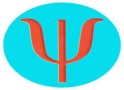 Білім алушылардын жан саулығын сақтауына кәсіби білім алуына жетістікке жетуіне мүмкіндік беруЖоспарланған нәтижелерЖастардың бойына білімділік, адамгершілік сезімдерді жан-жақты дамыта отырып болашаққа ұмтылдыру.Білім алушыларды өз пікірін екінші адамға толық ашық айтуға, басқалардын пікірін тыңдауға баулу.                                 Жұмыстың негізгі бағыттары:1-бағыт.  Психологиялық зерттеу (психодиагностика) жұмысыМақсаты: Тұлғаның жеке және жас ерекшеліктерін, сондай-ақ тұлғааралық өзара әрекет ерекшеліктерін зерттеу.2-бағыт. Психологиялық түзету-дамыту жұмысыМақсаты:  Білім алушының   психикалық және тұлғалық дамуындағы        ауытқушыларды  болдырмау, жалпы оқу дағдыс мен біліктілікті дамыту.        Ата-ана, педагогикалық ұжыммен жұмыс жүргізу.3-бағыт.  Психологиялық алдын алу, ағарту жұмыстары          Мақсаты: Тұлғаның психикалық және тұлғалық дамуында кездесетін сәтсіздіктерге ескерту жасау.   4-бағыт. Психологиялық кеңес беру жұмыстары        Мақсаты: Мұғалімдерге, ата-аналарға оқушылардың оқу тәрбие процесінде           туындаған проблемаларын шешуге бағыт-бағдар беру, көмек көрсету.5-бағыт. Әлеуметтік-әдістемелік қызмет.Мақсаты: Педагогикалық үрдістерге қатысушылардың психологиялық мәдениетін көтеру.Психологиялық қызметтің мақсаттары мен міндеттері:- Тұлғаны табысты оқыту, дамыту әрі оның әлеметтенуі мен кәсіби қалыптасу үшін психологиялық жағдайлар жасау- Оқу-тәрбие үрдісі субъектілерінің арасындағы  өзара түсіністікпен өзара әрекеттестікті нығайтуға жағдай жасау- Білім алушылардың әлеметтік маңызды тұлға ретінде қалыптасуына әсер ететін жеке қызығушылықтар мен қажеттілікті дамыту- Колледждегі оқу үрдісі мен тәрбие жұмысын жетілдіру мақсатында психологиялық зерттеулер жүргізу- Білім алушылар, педагогикалық қызметкерлер, ата-аналар арасында кеңестік-ағартушылық жұмыстарын жүргізу- Білім алушылар, педагогтар, ата-аналар арасында салауатты өмір салтын үгіттеу және алдын-алу жұмыстарын жүргізуІ. «Бірінші курс білім алушыларының  оқуға әлеуметтік-психологиялық бейімделуі» бойынша іс-шаралар жоспарыМақсаты: орта кәсіптік білім беру мекемесінде бірінші курс білім алушылардың оқуға әлеуметтік-психологиялық бейімделу қабілеттерін анықтау, қалыпты бейімделушілікке әсер ететін жағдайлар жасау үшін топ жетекшілеріне, оқытушыларға, ата-аналар мен білім алушыларға сәйкес ұсыныстар беру, тренингтік сабақтар өткізу.Міндеттері: Бейімделу үрдісінде білім алушылардың психологиялық жағдайын зерттеу. - Білім алушылардың  бейімделу үрдісінде бейімделусіздік факторларын төмендетуге мүмкіндік беру негізінде жасалған қорытындылардан ұсыныстар жасау.- Білім алушылардың оқуға, мазасыздану деңгейін төмендету, өздік бағалауды арттыруда тиімді бейімделушілікке  әсер ететін тренингтер жүргізу.- Ата-аналар жиналысында әлеуметтік бейімделу туралы мәселелерді қозғау және оған сәйкес ұсыныстар беру.Педагог-психологтың 2020- 2021 оқу жылына арналған жылдық жұмыс жоспары       Педагог-психолог жұмысының  мақсаты: Қазақстанда өзіміздің Ұлттық психологиялық қызметтің жүйелі, нәтижелі болуына үлесімді қосу. Білім алушылардың өзін тануына, айқындауына және дамытуына мүмкіндік беру, бала дамуындағы табиғи механизмдерді сақтау. Педагогтардың, ата-аналардың қарым-қатынас жасау біліктілігін, психологиялық –педагогикалық жағымды дағдыларын жетілдіру. Ата – аналар мен ұстаздардың қарым-қатынастарын жақсарту, психологиялық-педагогикалық біліктілік дағдысын қалыптастыру.2020-2021оқу жылындағы қамқоршылыққа алынған білім алушылармен жұмыс жоспары